Pedagogisch Beleid BSOInhoudsopgaveVoorwoord 											4 1. Wettelijke kaders 										5 2. Pedagogische visie										6 3. Emotionele veiligheid 	  								8 3.1 Inleiding											8 3.2 Relatie pedagogisch medewerker-kind, kind-kind, invloed van de ruimte 			83.3 Relatie pedagogisch medewerker-kind 							93.4 Hoe reageren we adequaat, daadwerkelijk contact-/communicatieprincipes 		9            3.5 Relatie met leeftijdsgenoten 								103.6 Fysieke ruimte en psychische ruimte 							113.7 Omgaan met gevoelens, emoties en onacceptabel gedrag 					123.8 Hoe omgaan met emoties 									133.9 Toetsingskader GGD op het gebied van emotionele veiligheid				13 4. De ontwikkeling van de persoonlijke competentie 						16 4.1 Inleiding 											164.2 Het volgen van de ontwikkeling en het welbevinden van kinderen 				174.3 Ontwikkeling door spel 									184.4 Uitgangspunten 										184.5 Kenmerken van spel 									194.6 Spelbegeleiding 										204.7 Aandacht voor speelgoed 									214.8 Radio, muziek, televisie en computer 							214.9 Respect voor de natuur 									22 4.10 Toetsingskader GGD op het gebied van persoonlijke competentie				225. De ontwikkeling van de sociale competentie 						23 5.1 Inleiding 											235.2 Vaste leeftijdsgenootjes 									235.3 Ruimte 											255.4 Meerdere spelruimtes 									255.5 Inrichting van spelruimtes 									265.6 Toetsingskader GGD op het gebied van sociale competentie					26 6. Eigen maken van waarden en normen 							27 6.1 Inleiding 											276.2 Intake en dagelijkse mondelinge communicatie 						276.3 Waarden en normen van de opvang 							286.4 Toetsingskader GGD op het gebied van eigen maken van waarden en normen	287. Dagelijks werkplan 										29 7.1 Dagelijkse structuur										29 7.2 Werkverdeling vooraf aan de komst van de kinderen 					297.3 Dagprogramma 										307.4 Agrarische elementen 									32Bijlage: Informatie over de locatie 								34Bijlage: Korte kennismaking pedagogen							              35VoorwoordPedagogisch medewerker op een BSO is een boeiend en verantwoordelijk beroep. Er wordt eenbewuste professionele pedagogische relatie aangegaan tussen pedagogisch medewerker en kind. Omdit te kunnen doen moet het duidelijk zijn waar deze bewuste professionele pedagogische relatie opgebaseerd is, wat de uitgangspunten zijn en hoe dit in de praktijk tot uiting wordt gebracht.Kinderopvang heeft in dit document haar pedagogische visie, uitgangspunten en werkwijze beschreven. Naast dit document wordt er gewerkt met aanvullende protocollen, zoals het Protocol Kind-volgsysteem, Wennen en doorstromen en Signalering van mogelijke ontwikkelingsproblemen.De rode draad door het pedagogisch beleid is dat we BSO kinderen een vrijetijdsvoorziening willenbieden met activiteiten die passen bij hun behoeften en waarmee ze zich in hun eigen tempo kunnenontwikkelen. Dit vraagt van ons dat wij ieder kind bewust volgen en kijken hoe we ervaringen kunnenaanbieden die passen bij de ontwikkeling van dat kind. We doen dit vanuit een respectvolle,ruimtelijke (in fysieke en psychische zin), individuele en positieve benadering.Deze vier aspecten (respect, ruimte, individueel en positief, afgekort de RRIP) kunnen gezien wordenals de pijlers van onze pedagogische visie. In dit beleid worden deze visie en de pijlers (RRIP) verderuitgewerkt.Tenslotte, de Wet Kinderopvang (2014) en de bijbehorende beleidsregels kwaliteit kinderopvangstellen eisen aan een pedagogisch beleid. Deze eisen zijn in dit document opgenomen. Ook is errekening gehouden met het toetsingskader van de GGD. De GGD heeft dit toetsingskader ontwikkeldop basis van de Wet Kinderopvang en controleert hiermee binnen de kinderopvang om na te gaan ofzij voldoen aan de wettelijke kaders. Aan het einde van de hoofdstukken 3, 4, 5 en 6 zijn elementenuit dit toetsingskader opgenomen. Daarnaast is in deze versie van ons Pedagogisch beleid gebruikgemaakt van informatie uit het Pedagogisch kader kindercentra 4-13 jaar, versie mei 2010.												41. Wettelijke kadersVanaf januari 2005 is de Wet Kinderopvang met de bijbehorende beleidsregels kwaliteitkinderopvang van kracht. Hierin worden een aantal voorwaarden gesteld m.b.t. het pedagogischbeleid. Dit betreft het volgende:1. Het pedagogisch beleidsplan bevat in duidelijke en observeerbare termen een beschrijving vande wijze waarop emotionele veiligheid van kinderen wordt gewaarborgd, de mogelijkheden voorkinderen tot de ontwikkeling van hun persoonlijke en sociale competentie en de wijze waarop deoverdracht van normen en waarden aan kinderen plaatsvindt.In de hoofdstukken 3, 4, 5 en 6 worden bovengenoemde elementen beschreven.2. Het beleidsplan bevat in duidelijke en observeerbare termen tenminste een beschrijving van dewerkwijze, maximale omvang en leeftijdsopbouw van de stamgroepen en de spelactiviteiten diekinderen buiten de stamgroep kunnen verrichten.Aangezien er meerdere organisaties gebruik maken van het pedagogisch beleid van RadiusNederland is een gedetailleerde beschrijving van de maximale omvang en leeftijdsopbouw van destamgroepen in het beleid niet mogelijk. Hieronder staat een algemene beschrijving. Een gedetailleerde beschrijving staat in de bijlage “informatie over de locatie” beschreven.Algemeen:Wij werken met een verticale groep (4-12) De beleidsregel kwaliteit kinderopvang geeft aan dat een stamgroep BSO bestaat uit ten hoogstetwintig kinderen van 4-12/13 jaar.Er is één beroepskracht per 10 kinderen. Wij hebben de voorkeur voor een stamgroep van 10kinderen met één beroepskracht. Een stamgroep wordt opgevangen in een opvangruimte en maakt samen met een eventuele andere stamgroep gebruik van meerderespeelruimtes.Een beschrijving van de werkwijze is gevoegd in hoofdstuk 7 onder Dagprogramma.3. Een pedagogisch beleidsplan bevat in duidelijke en observeerbare termen tenminste eenbeschrijving van de wijze waarop beroepskrachten bij hun werkzaamheden worden ondersteunddoor andere volwassenen.De beroepskrachten die met ons pedagogisch beleid werken worden op verschillende manierenondersteund door andere volwassenen.							Ten eerste is er inhoudelijke ondersteuning door structurele deskundigheidsbevordering (internaangeboden training/opleiding) en werkbegeleiding.Ten tweede zijn er stagiaires aanwezig. Zij kan de pedagogischmedewerkers ondersteunen bij het eten of activiteiten in de keuken.In het volgende hoofdstuk worden de uitgangspunten van onze pedagogische visie beschreven. In dehoofdstukken daarna wordt aangegeven hoe deze uitgangspunten passen bij het realiseren van devier opvoedingsdoelen uit het wettelijk kader (zie punt 1. uit dit hoofdstuk).												52. Pedagogische visieIn de beleidsregels kwaliteit kinderopvang, behorend bij de Wet Kinderopvang, wordt – zoals algezegd in dit document in hoofdstuk 1 punt 1 – de voorwaarde gesteld dat in een pedagogisch beleidbeschreven staat hoe er gewerkt wordt aan vier opvoedingsdoelen. Deze vier opvoedingsdoelen zijn:Het bieden van emotionele veiligheidHet ontwikkelen van persoonlijke competentiesHet ontwikkelen van sociale competentiesHet overdragen van waarden en normenBinnen onze visie* werken we aan deze doelen door de kinderen Respectvol, Ruimtelijk, Individueelen Positief te benaderen.Onze visie is namelijk:Wij willen de kinderen in de BSO een vrijetijdsvoorziening bieden die aansluit bij hun behoefte enwaar ze in de gelegenheid zijn zich in hun eigen tempo te ontwikkelen. Dit doen we door deontwikkeling en belevingswereld van het kind te volgen en hierop aan te sluiten door het aanbiedenvan ervaringen die bij het kind passen en het kind verrijken. Hierbij wordt het kind Respectvol,Ruimtelijk, Individueel en Positief benaderd (benadering volgens de RRIP).Een Respectvolle benadering naar elkaar.We benaderen kinderen respectvol vanuit de belevingswereld van het kind. Wij hebben oog voor deeigenheid en individualiteit van het kind. Naast individueel contact begeleiden we het kind in deomgang met volwassenen en andere kinderen. Wij noemen dit het actief volgend begeleiden indialoog: we leren kinderen zelf te leren. We willen oog hebben voor detail, respect voor elkaar en dedingen om ons heen en voor de natuur.Een Ruimtelijke benadering in fysieke en psychische zin.We gaan er van uit dat iedereen door ruimte om zich heen zich kan ontwikkelen. Daarom bieden weverschillende ingerichte ruimten waar diverse activiteiten gedaan kunnen worden. Wij gevenkinderen de mogelijkheid zich breed te ontwikkelen. We zorgen voor ruimte, voor creatieveexperimenten en het opdoen van nieuwe ervaringen. Nieuwe ervaringen die aansluiten bij deontwikkelingen van het kind.Een Individuele benadering.Ieder mens is uniek. We luisteren echt naar elkaar, we nemen elkaar serieus en we gaan in op eenvraag. We geven kinderen de mogelijkheid vaardigheden te ontwikkelen en ervaringen op te doendie aansluiten bij hun eigen belangstelling.Een Positieve benadering.Een positief zelfbeeld is de basis van de hele ontwikkeling. Daarom vinden we het belangrijk om tesignaleren en op te merken: wat vraagt dit kind van mij als opvoeder; hoe kan ik hier op eenpositieve manier mee omgaan. We gaan daarbij uiteraard ook uit van een positieve houdingtegenover onze veelkleurige samenleving. Wij bieden de kinderen veiligheid, vertrouwen en ruimte.Hierdoor krijgen de kinderen de mogelijkheid, en worden ze gestimuleerd te groeien naarzelfstandigheid en verantwoordelijkheid. Tevens leren ze hiermee respect te hebben voor elkaar, deomgeving en zichzelf.												6Deze vier pijlers vragen een actieve houding van pedagogisch medewerkers naar kinderen en sluitenaan bij het wetenschappelijk onderzoek van M. Riksen-Walraven (hoofdstuk 5, de kwaliteit van deNederlandse kinderopvang 2004). Hierin wordt gesteld dat pedagogisch medewerkers 6 interactievaardigheden nodig hebben in de kinderopvang (sensitieve/responsieve houding, respect voor autonomie, structureren en grenzen stellen, praten en uitleggen, ontwikkelingsstimulering en het begeleiden van interacties tussen kinderen). Deze interactievaardigheden liggen besloten in de RRIP benadering. Hoe je die kunt inzetten wordt in dit beleid uiteengezet. Je vindt er onderdelen vanterug in de hoofdstukken 3, 4, 5 en 6.Vooruitlopend op hoofdstuk 3, 4, 5 en 6 waarin de relatie tussen pedagogisch medewerker en kindbeschreven wordt, geven we hier alvast een aantal regels die als basis gehanteerd worden. Dezevuistregels zijn de vertaling van de hierboven beschreven uitgangspunten in de houding en omgangmet kinderen. Het kind moet onvoorwaardelijk steun en vertrouwen krijgen van de pedagogischmedewerker die voor het kind zorgt.Dat betekent:Dat we elk kind onvoorwaardelijk accepteren zoals het is.Dat we vanuit deze acceptatie bewust kijken naar het kind met de vraag: wat kan ik als.pedagogisch medewerker dit kind aanbieden zodat het zich verder kan ontwikkelen.Dat we ingaan op vragen/signalen van kinderen (onaangepast gedrag zien wij als signaal)en daarmee het kind serieus nemen.Dat een kind altijd de gelegenheid krijgt om terug te vallen op een volwassene (er is altijdnabijheid van een volwassene bij een kind).Dat een kind nooit geïsoleerd mag worden.Dat niets als dwangmiddel gebruikt mag worden.Dat een kind niet door een ander kind (of een groep kinderen) gepest of gekleineerdwordt.Wij vragen van pedagogisch medewerkers een actieve instelling om deze regels na te leven.*Bij het tot stand komen van onze pedagogische visie hebben wij gebruik gemaakt van gedachtegoedvan meerdere filosofen en pedagogen zoals Malaguzzi, Korczak, Solter, Pikler, Gordon en Riksen-Walraven. In bijlage 2 van dit beleid worden de achtergronden van deze filosofen/pedagogengeschetst. Zij kunnen gezien worden als pedagogische inspiratiebronnen. De eerste versie van onspedagogisch beleid is in mede opgesteld door Catherine Delsing (pedagoog in dienst bij RadiusNederland tot 2005). Ook haar gedachtegoed kan gezien worden als inspiratiebron. Daarnaast blijven maatschappelijke- en branche ontwikkelingen van invloed op het pedagogisch beleid en de visie. Het is een “levend” document. De visie en het beleid wordt telkens getoetst en – indien nodig – aangepast aan de laatste ontwikkelingen. Zo is in dit beleid het Pedagogisch kader kindercentra 4-13, versie mei 2010 betrokken.												73. Emotionele veiligheid3.1 InleidingZoals in het Voorwoord en hoofdstuk 2 beschreven, willen wij BSO kinderen een vrije tijd aanbodbieden waarbij ze in de gelegenheid gesteld worden hun eigen keuzes te maken en zich in hun eigentempo te ontwikkelen. Dit doen we door de ontwikkeling en belevingswereld van het kind te volgenen hierop aan te sluiten door het aanbieden van ervaringen die bij het kind passen en het kindverrijken. Hierbij wordt het kind Respectvol, Ruimtelijk, Individueel en Positief benaderd (benaderingvolgens de RRIP, zie hoofdstuk 2).Met deze RRIP benadering werken we aan 4 opvoedingsdoelen. Dit zijn de opvoedingsdoelen diegenoemd worden in de beleidsregel behorend bij de Wet Kinderopvang. Te weten: het bieden vanemotionele veiligheid, het bevorderen van persoonlijke- en sociale competenties (vaardigheden) enhet overdragen van waarden en normen.Uit onderzoek (o.a. van M. Riksen-Walraven, die de opvoedingsdoelen geformuleerd heeft) isgebleken dat alleen vanuit een emotioneel veilige situatie een kind optimaal tot ontplooiing komt.Van daaruit richten kinderen zich optimaal op interacties met volwassenen, leeftijdsgenootjes en deruimte, inrichting en materialen (waarmee ze hun persoonlijke- en sociale competentie ontwikkelenen open staan voor de overdracht van waarden en normen).Hoe creëer je nu emotionele veiligheid? In dit hoofdstuk wordt dit uitgewerkt. De volgendehoofdstukken richten zich op de persoonlijke en sociale ontwikkeling en het omgaan met waarden ennormen.3.2 Relatie pedagogisch medewerker-kind, kind-kind, invloed van ruimteEen emotioneel veilige situatie kan geboden worden door drie aspecten: een goede interactie tussenpedagogisch medewerker en kind, goede interactie tussen kinderen onderling en een goedingerichte ruimte.De invoelende (sensitieve) pedagogisch medewerker is van groot belang. Hij/zij is in de setting vanhet dagverblijf verreweg het meest bepalende voor het welbevinden en de ontwikkeling van jongekinderen. Maar ook bij kinderen in de BSO die hun eerste hechtingsfase al grotendeels hebbendoorlopen is de pedagogisch medewerker van invloed. Ook bij hen geeft een goede band met eenpedagogisch medewerker een gevoel van veiligheid en vanuit die veiligheid kunnen zij vervolgens opzoek naar nieuwe ontdekkingen en avonturen.Daarna komt de omgang met leeftijdgenootjes. Door regelmatige interacties met dezelfde kinderenkan een kind positieve relaties met leeftijdsgenootjes ontwikkelen die bijdragen tot een gevoel vanveiligheid en welbevinden. De omgang met leeftijdsgenootjes is ook bevorderlijk voor deontwikkeling op diverse gebieden (persoonlijke en sociale ontwikkeling).Tot slot kan ook de inrichting van de ruimte bijdragen aan een gevoel van veiligheid en geborgenheidbij kinderen. Malaguzzi (Reggio pedagoog) heeft de ruimte de derde pedagoog genoemd (naast deandere kinderen en de pedagogisch medewerker), onder meer door de beschikbaarheid van privéplekjes waar kinderen zich kunnen terugtrekken, door de ruimte zo in te delen dat kinderenongestoord kunnen spelen en door toepassingen van materialen die het geluidsniveau binnen deruimte reduceren. De inrichting van ruimte is ook van invloed op de persoonlijke ontwikkeling(spelmaterialen) en de sociale ontwikkeling (mate van mogelijkheid voor contacten tussen kinderen).												83.3 Relatie pedagogisch medewerker-kindHierboven is al kort het belang aangestipt van de relatie tussen pedagogisch medewerker en kind.Wanneer het kind zich immers veilig voelt en vertrouwen heeft durft het zelfstandigheid aan, er opuit te gaan en te ontdekken. Het kind zal zich pas veilig voelen wanneer het de kans krijgt zich tehechten aan de pedagogisch medewerker.Onder een gehechtheidsrelatie verstaan we een relatief duurzame relatie tussen een kind en één ofmeer specifieke personen met wie het kind regelmatig interacteert. De gehechtheidsrelatie is voor het kind het vanzelfsprekende fundament van al zijn doen en laten. Kinderen hebben behoefte aan een voorspelbare relatie. Het is het fundament in tijden van spanning en angst. Het ontstaan van eenveilige gehechtheid hangt af van de mate waarin de pedagogisch medewerker sensitief en responsiefreageert naar het kind.Het goed invoelen/herkennen van signalen van kinderen (sensitiviteit) en hierop goed inspelen(responsiviteit) zorgt voor vertrouwen bij de kinderen. Sensitiviteit en responsiviteit zijn debelangrijkste basishoudingen voor elke volwassene die een band wil opbouwen met kinderen, nietalleen als ze jong zijn, maar voor alle leeftijden.Sensitief en responsief zijn kan door middel van een warme betrokkenheid en aandachtige omgangtussen pedagogisch medewerker en kind. De RRIP benadering geeft hier handvatten voor. Wanneerwe immers:Respectvol kijken/volgen wat een kind aan het doen is.Ruimte bieden om die activiteit uit te breiden.Individueel benaderen, ingaan op de vraag/belangstelling tonen voor de activiteit.Positief bemoedigen.Dan zijn we in staat signalen waar te nemen, te interpreteren en daar prompt en adequaat op tereageren. Deze aandachtige omgang bevordert het zelfvertrouwen van het kind en daarmee hetvertrouwen wat het kind opbouwt naar de omgeving toe.3.4 Hoe reageren we adequaat, daadwerkelijke contact-/communicatieprincipesWij onderscheiden een aantal essentiële vaardigheden van de pedagogisch medewerker om totdaadwerkelijk contact te komen. Hierbij gebruiken wij o.a. uitgangspunten van Gordon.Het kunnen herkennen van contact-initiatieven van het kind. Hierbij speelt lichaamstaal een grote rol, het opkijken van kinderen, zwaaien, maar ook drift of huilen kan een contactvraag zijn. Ook nemen de verbale contact-initiatieven, evenals het zoeken van nabijheid een belangrijke plaats in.Het maken van oogcontact met het kind is essentieel om aan te geven dat de pedagogischmedewerker open staat voor het contact-initiatief.Naast het herkennen en richten (toewenden) is van belang dat de pedagogisch medewerker in woorden of in lichaamstaal aangeeft dat het initiatief herkend is en dat ze er in positieve zin op ingaat. Uitstel (“Ja, wat goed van je, ik kom zo bij je, als ik klaar ben met...”) is dan ook voor het kind aanvaardbaar omdat het zich begrepen voelt.Met actief luisteren (oogcontact, toewenden, knikken/lichaamstaal) laat je zien dat je begrijpt wat het kind vertelt en moedig je het kind aan om verder te vertellen.Van groot belang in contact is niet alleen wat je zegt, maar ook hoe je het zegt (prettigeconversatietoon).												9Kinderen moeten de ruimte krijgen om zelf hun problemen op te lossen. Hierin kan depedagogisch medewerker wel praktische ideeën aanreiken. Het kind leert zo eigen problemen op te lossen, het wordt zelfstandiger en leert dat het zelf verantwoordelijk is voor zijn daden.Belangrijk in het contact is ook dat de pedagogisch medewerker voortdurend benoemt wat zij gaat doen en waarom. Kinderen ervaren hierin veiligheid, daarnaast is het benoemen van groot belang voor de taalontwikkeling en het sociaal gericht zijn op elkaar.Wij leggen de nadruk op het belang van de ik-boodschap i.p.v. de jij-boodschap. Door de boodschap naar het kind in de ik-vorm te stellen wordt strijd vermeden en ben je duidelijk naar het kind.Voorbeeld:Een kind verveelt zich en uit dit door veel lawaai te maken en hindert daarmee zichtbaar anderekinderen. Een pedagogisch medewerker reageert daarop met: wil je daar mee stoppen, ze vinden jevervelend. (jij-boodschap).Vanuit de ik-boodschap kun je het zo formuleren: “Ik hoor dat je veel lawaai maakt en zie dat deandere kinderen daar last van hebben. Het doet zeer aan mijn oren en de andere kinderen kunnenelkaar niet meer verstaan. Ik denk dat je je verveelt, klopt dit?”Door deze reactie voelt het kind zich geaccepteerd en begrepen. Het feit dat hij zich verveelt wordtgezien, het gedrag en het vervolg daarvan wordt benoemd. Hierdoor kost het hem minder moeiteom in gesprek te gaan, een oplossing te zoeken waarmee zijn gedrag verandert.Van groot belang voor de pedagogisch medewerker is dat ze onbevooroordeeld leert kijken. Wat laathet gedrag zien, in plaats van een oordeel te hebben over dat gedrag. Dan zal het kind zich begrepenvoelen, wat de relatie en het zelfvertrouwen ten goede komt.Nog een voorbeeld. We kennen allemaal het zo bekende voorbeeld van speelgoed/materiaalopruimen en weten uit eigen ervaring dat het vaak niet werkt door alleen te roepen: “Opruimen”.Daar is kennelijk nog iets anders nodig als stimulans voor de kinderen om niet over te gaan in strijd.Als pedagogisch medewerker wil je uit de strijd blijven. Hoe doe je dat?Een handreiking:Onderzoek of je in je vraag om op te ruimen de ik boodschap gebruikt en een stimulans naar dezelfstandigheid en verantwoordelijkheid van het kind kunt plaatsen.Voorbeeld: “Wat een prachtig werkstukken zie ik! Het is bijna tijd om op te ruimen en jullie zijn ookbijna klaar volgens mij, of niet? Hoe lang hebben jullie nog nodig? 5 minuten? Oké, ik zet dezeeierwekker op 5 minuten. Als die afgaat moeten we echt opruimen. Wie gaat wat opruimen? Wiehelpt even mee om de werkstukken op te hangen in onze tentoonstellingsruimte?”.Kinderen genieten van de aangeboden mogelijkheden in het groeien naar zelf dingen kunnen doen.In onze visie gebeurt dit vanuit het vertrouwen dat je hebt in wat je aan het kind ziet en ervaart.3.5 Relatie met leeftijdgenotenDe relatie met leeftijdgenoten heeft invloed op emotionele veiligheid maar ook op de persoonlijke ensociale competenties, ook komen er verschillende waarden en normen om de hoek kijken bij deverschillende leeftijdgenootjes. De uitwerking van de relatie met leeftijdgenoten op al deze gebiedenis te lezen in hoofdstuk 5.												103.6 Fysieke ruimte en psychische ruimteDe groepsruimte en de overige ruimten waar kinderen gebruik van kunnen maken zijn van invloed opalle 4 de opvoedingsdoelen. Een vertrouwde, overzichtelijke ruimte waarin kinderen veilig enongestoord samen of alleen kunnen spelen draagt bij aan het gevoel van emotionele veiligheid. Denkdaarbij aan spelhoeken of themaruimten, vriendelijk licht, etc. Zie voor meer informatie over deruimte hoofdstuk 5 en 4.10.Hier gaan we in op het bieden van psychische ruimte in relatie met het bieden van emotionele – enfysieke veiligheid.Hoe kun je daarin een stimulans zijn voor de kinderen en daarbij de veiligheid niet uit het oogverliezen en uitgaan van het vertrouwen dat je in hen hebt? BSO is vrije tijd. Een uitgangspunt vanvrije tijd is de ruimte om zelf te kiezen wat je doet, waar en met wie. De BSO anticipeert hierop doorverschillende georganiseerde activiteiten aan te bieden en vrij spel waarbij het kind zelf een keuzekan maken.Belangrijk is dat de kinderen zelf een stem hebben in wat voor activiteiten er georganiseerd worden.Deze kinderparticipatie kan door verschillende vormen. Bijvoorbeeld door per maand teinventariseren bij iedereen waar de belangstelling naar uit gaat en de activiteiten hierop aan tepassen.Psychische ruimte wordt ook geboden door de mogelijkheid meer keuze te hebben. Wij gaan er ookvan uit dat kinderen de keuze hebben om verschillende activiteiten te doen in hoeken of andereruimtes (keuken, groepsruimte, buiten e.a.). Kinderen kiezen daarbij zelfstandig wat zij willen doen.Oudere kinderen op de BSO vragen om nog meer ruimte en vrijheid, nog minder bescherming vanuitde begeleiders. Hier kunnen ook activiteiten plaats vinden zonder direct toezicht. Wel wordt hierindirect toezicht op gehouden en er worden goede afspraken gemaakt met ouder en kind.  Vertrouwen geven aan de oudere BSO-ers is belangrijk, ook al vind je datals pedagogisch medewerker niet altijd makkelijk. Vertrouwen geven betekent niet loslaten maar opafstand blijven volgen. Hoe kun je bijvoorbeeld volgend en stimulerend zijn in het volgendevoorbeeld:“Laat je kinderen echt alleen buiten spelen op een stuk terrein als ze daarom vragen of zeg je daarliever nee tegen vanuit jouw veiligheid?”Stimulerend zijn betekent: vertellen van je zorg; vertrouwen hebben in kinderen en dit uitspreken;laten weten dat je er altijd voor hen bent bij vragen of anderszins; afspraken maken om hiermee omte gaan en duidelijk zijn in grenzen.Natuurlijk moet een opvoeder wel ingrijpen als het kind niet het overzicht heeft, of het inzicht in hetgevaar ontbreekt. Belangrijk hierin is dat de opvoeder zich bewust is van haar rol en zich de vraagstelt: “Bescherm ik hierin niet onnodig?”.Kinderen leren door te doen, door te ervaren. In een vertrouwde en veilige omgeving, waarin deopvoeder nabij is. Wanneer een kind zich pijn doet wordt het getroost en kan het van daaruitopnieuw gaan ontdekken. De vreugde is groot als iets lukt. Het kind ervaart daarin eigen kracht enmogelijkheden. Op deze manier groeien kinderen steeds meer naar zelfstandigheid.Ook bij meer vrijheid houden pedagogisch medewerkers – evenals die bij de dagopvang – een groterol bij het volgen van de kinderen. Is ieder kind die dag “gezien”, heeft ieder kind een moment vanbewuste aandacht gekregen? Was ieder kind emotioneel veilig?Een goed moment van bewuste aandacht is bijvoorbeeld bij verzorging (eet/drink) momenten. Dit istevens een moment om tegemoet te komen aan de behoefte aan zelfstandigheid. 												11Maken de grotere kinderen bijvoorbeeld zelf hun fruit schoon; helpen grotere kinderen de jongere bijvoorbeeld met koekjes bakken, daar waar je anders om praktische redenen zegt tegen de jongere kinderen: “Dat kan nu niet”?3.7 Omgaan met gevoelens, emoties en onacceptabel gedragDoor emoties laten kinderen veel van hun gevoelswereld zien. Emoties kunnen heel kortdurend enduidelijk zijn: een kind huilt omdat het zich pijn doet, is boos omdat er speelgoed afgepakt wordt,is verdrietig omdat een vriendje of vriendinnetje er niet is. Emoties kunnen wijzen op het verstoren van het welbevinden. Omdat kinderen zich minder verbaal, maar vooral gevoelsmatig uiten, is hetbelangrijk de gevoelswereld en de uiting ervan via emoties te kennen. Jonge kinderen hebben sterkegevoelens van irritatie, angst, boosheid, jaloezie, verdriet, frustratie en verwarring. Ze zijn gevoeligen kwetsbaar.Kinderen kunnen pijnlijke gevoelens te boven komen door te huilen, boos te worden, te trillen,gapen, lachen, praten en door spel. Het is belangrijk dat jonge kinderen hun gevoelens mogen uiten.Het is een ontlading van die pijnlijke gevoelens. Emoties worden zo verwerkt.Huilen is een veel voorkomende uiting van emotie bij kinderen. Kinderen kunnen op heelverschillende manieren huilen en op verschillende momenten. Het kan een uiting zijn van:- angst- verdriet- boosheid- pijn- vragen om communicatie- uiting van een behoefte (eten, drinken, lichaamscontact, liefde, aandacht, knuffelen)- opgekropte spanningenOnacceptabel gedrag is niet een teken van slechtheid van een kind maar een hulpvraag. Er kansprake zijn van een behoefte die vervuld moet worden, van gebrek aan informatie, van opgekroptepijnlijke gevoelens. Als kinderen dat in welke vorm dan ook laten zien, is het goed dit te interpreterenals: het gaat niet goed (welbevinden is verstoord); wat vraagt het kind van mij. Hierbij dienenuiteraard de ouders betrokken te worden.Op de BSO vraagt onacceptabel gedrag van de pedagogisch medewerkers een alerte enonderzoekende houding. Kinderen komen vanuit school direct naar de BSO en kunnen dan vanuiteerder beleefde situaties sterk reageren. Denk daarbij bijvoorbeeld aan een situatie dat een kind opschool een conflict heeft gehad, of om andere redenen het op school niet naar z’n zin heeft. Een kindkan dat heel goed meenemen naar de BSO-situatie. Contact met ouders hierover is essentieel. Bekijkper situatie of een kind in dat contact er bij is of niet. Soms is het goed er voor te kiezen alleen eengesprek met de ouders te hebben, in de meeste gevallen echter zal het kind er bij zijn.Wat heeft het kind daarbij nodig? Het ene kind zal het heerlijk vinden er over te praten, het anderehelemaal niet. Dan is het vooral aan de orde om te doen: te laten zien hoe iets anders kan en ditbenoemen. Het vraagt van de pedagogisch medewerker zich in te leven in de situatie van het kind endaarop af te stemmen. Zich verstaan, gesteund voelen en weten, is dat waar je als pedagogischmedewerker naar toe wilt werken. Het uitgangspunt hierbij is dat het kind oké is zoals het is, met alz’n (eigen)aardigheden. Treed het tegemoet met een open houding. Vraag daarbij steun van collega’sdoor te checken: “hoe heb ik het gedaan en hoe zou jij dat doen?”.												12BSO kinderen (zeker de oudere) kennen vaak een grote mate van vrijheid in hoe ze zijn. Dit vraagteen groot aanpassings- en inlevingsvermogen van pedagogisch medewerkers. Aspecten alsstimuleren van zelfstandigheid en verantwoordelijkheid spelen hierbij een grote rol. Hetcommuniceren hierover met het kind over hoe hij/zij hier mee wil omgaan is van groot belang.3.8 Hoe om te gaan met emotiesVerschillende emoties vragen een verschillende manier van reageren. Uiteraard wordt hierbij veelgevraagd van het inlevingsvermogen van de pedagogisch medewerker. Vaak zal sprake zijn vanintuïtief handelen. Wel willen wij een aantal handreikingen bieden.Autoritair gedrag van de pedagogisch medewerker (wil tegen wil, ja tegen nee, dreigen, belonen ofstraffen) past niet in de visie van de kinderopvang/ BSO (respect tonen naar het kind) en is bovendienmeestal niet effectief. Met autoritair gedrag wordt de oorzaak niet aangepakt waardoor het kind zichniet begrepen voelt en mogelijk alleen maar sterker het agressieve gedrag (of het huilen) laat zien.Permissief (afwachtend) gedrag is geen actieve reactie van de pedagogisch medewerker naar hetkind. Met afwachten wordt het kind ten koste van de opvoeder veel vrijheden toegestaan. Permissiefgedrag is dus geen bewuste keuze, maar het ontbreken aan initiatief.Een redelijke benadering is een duidelijke en respectvolle benadering naar het kind. Dat houdt in datde verantwoordelijkheid voor grenzen bij de opvoeder ligt. Dit betekent dat correctie op eenaccepterende wijze dient te gebeuren. Onacceptabel gedrag is altijd een verzoek om hulp. Hetgedrag wordt bijgestuurd terwijl het kind geaccepteerd blijft.De volgende handelingen kenmerken deze benaderingswijze:- Stop gedrag op een heldere en duidelijke manier- Zeg kort: ik wil niet dat ..., ik vind dat je niet mag ...- Hand (bijv. met slaan) tegenhouden- Geen negatieve emotie tonen- Gevoel laten ontladen en dit aanmoedigen- Toon respect (geen kleinerende opmerkingen)- Hou een vriendelijke toon- Gebruik weinig woorden- Blijf bij de ik-boodschapDe kern van bovengenoemde aanpak is:- Geef de grens aan (dit mag niet)- Toon respect- Bied hulp3.9 Toetsingskader GGD op het gebied van emotionele veiligheidDe GGD toetst op verzoek van de gemeente de kinderopvang. Onderdeel van de toetsing is hetpedagogisch beleid en de werking hiervan in de praktijk. Zo wordt er gekeken hoe er omgegaanwordt met emotionele veiligheid, de ontwikkeling van de persoonlijke en sociale competentie en heteigen maken van waarden en normen. Hieronder geven wij inzicht hoe wij handelen m.b.t.emotionele veiligheid. De handelingsaspecten die hieronder benoemd worden zijn toegelicht in dithoofdstuk of komen naar voren in de volgende hoofdstukken.												13De beroepskracht communiceert met de kinderen en heeft een respectvolle houding naar de kinderen toe.De benaderingswijze naar kinderen toe vinden wij erg belangrijk (respectvol, ruimtelijk, individueelen positief). Dit uit zich in een respectvolle houding naar kinderen toe en in de communicatie.Dit doen wij door:Oogcontact te maken met het kind bij het praten (toegewend zijn, een aandachtige,warme houding).Indien mogelijk, proberen op ooghoogte te komen van het kind om echt de aandacht vaneen kind te vangen.Een vriendelijke toon te gebruiken.Te luisteren naar wat een kind vertelt of wat een kind antwoord.Zoveel mogelijk te verwoorden wat een kind zegt na het luisteren (bedoel je ………, je vindtdus dat ……… ).Er heerst een ontspannen open sfeer in de groep. Dit doen wij door:Niet te schreeuwen of te roepen door de groep, maar de kinderen zoveel mogelijkindividueel te benaderen. Ook bij het corrigeren van ongewenst gedrag. We stoppenongewenst gedrag dan ook door het kind te benaderen op een duidelijke maar vriendelijketoon: “Ik wil niet dat………want dat ………”, “Ik vind dat je niet mag ………omdat………”. Hand(bijv. als een kind slaat) tegenhouden. Geen negatieve emotie tonen. Gevoel bij het kindeven laten ontladen. Geen kleinerende opmerking plaatsen. Gebruik weinig woorden. Blijfbij de ik-boodschap en het waarom.Te proberen contactinitiatieven te herkennen en hierop te reageren (interactie). Wereageren op lichaamstaal, verbale signalen en oogcontact van het kind. We geven aan datwe het contact herkennen, ook al zijn we ergens mee bezig: “Ja, wat goed van je. Ik kom zobij je als ik klaar ben met ………”.Niet alleen wat we zeggen van groot belang is maar ook hoe we het zeggen (prettigeconversatietoon).Het volgen van het spel van het kind en storen ze zo weinig mogelijk. Kijk naar de kinderenzonder te praten, het kind voelt dan je aanwezigheid en betrokkenheid. Als er toch ietsgezegd wordt praten we over de activiteiten waarop de aandacht van het kind gericht is.We spelen mee in de fantasiewereld van het kind en laten ons daarbij leiden door destructuur die door het kind geschapen is. We corrigeren een kind niet in zijn spel tenzij hetdaar zelf om vraagt.Begrip te tonen als iets niet lukt en laten kinderen de ruimte om hun teleurstelling ofverdriet te ervaren. We delen in het plezier en succes.Te zorgen voor een adequate inrichting en het aanbieden van spel.Kinderen worden uitgenodigd tot participatie. Dit doen wij door:Aan te sluiten op de belevingswereld van kinderen bij het doen van activiteiten. Deverhalen van kinderen zijn leidend voor de activiteiten. Activiteiten zijn niet alleencreatieve activiteiten maar ook verzorgingsactiviteiten, eten, etc. Kinderen hebben eenkeuze in de activiteiten. We benaderen hen daarbij positief. “Wil je………of………?”. Weluisteren naar het antwoord, vatten samen en geven de structuur aan. “Ik vind het goeddat je gaat………met………in ………”.Activiteiten te doen in kleine groepjes zodat kinderen altijd een keuze hebben voor eenandere activiteit in een ander groepje. Er is dan ook de mogelijkheid tot alleen spel maarproberen wel te achterhalen waarom een kind niet mee wil doen.Activiteiten gedurende de dag ook in andere ruimten te creëren waaraan kinderen kunnendeelnemen. “……… gaat naar buiten (atelier, speelgang, speelhal). Wil je mee?”.												14De kinderen te betrekken bij het programma aanbod, zowel het dagelijks aanbod als hetvakantieaanbod. Ook zijn zij betrokken bij de evaluaties van het programma.Door de kinderen te betrekken bij de kind observaties en de uitkomsten daarvan.Kinderen hebben vaste beroepskrachten en leeftijdgenootjes om zich heen. Dit doen wij door:Het werken met vaste groepen en pedagogisch medewerkers. We maken ook gebruik vanandere ruimten ( groepsruimte, buiten, etc.). Kinderen kunnen - indien zijhiervoor kiezen – gebruik maken van deze verschillende ruimten. Hierdoor weten zij dat zealtijd kunnen terugvallen op hun vaste pedagogisch medewerker.Er is informatieoverdracht tussen ouders en beroepskracht. Dit doen wij door:Het betrekken van de ouders bij de opvang waardoor er bijgedragen wordt aan het gevoelvan emotionele veiligheid. We trachten daarom de ouders op veel momenten tebetrekken. Zo is er het moment van overdracht bij het halen. We laten ouders hierbijdelen in de ervaringen, successen en teleurstelling van het kind: “………heeft vandaag………en ………”.Gebruik te maken van een overdrachtsmoment m.b.t. het observatiegesprek, bijouderavonden, feesten en persoonlijke afspraken als hier aanleiding toe is.												154. De ontwikkeling van de persoonlijke competentie4.1 InleidingIn hoofdstuk 3 hebben we het gehad over de relatie tussen de pedagogisch medewerker en het kind.Het is belangrijk voor de pedagogisch medewerker om weet te hebben van wat een kind voelt en hoehet zich uit. Van daaruit kan aandacht besteedt worden aan de ontwikkeling van de persoonlijkecompetentie. Het tweede opvoedingsdoel. Wat bedoelen we hiermee?Hiermee wordt gedoeld op de ontwikkeling van brede persoonskenmerken zoals veerkracht,zelfstandigheid, zelfvertrouwen en flexibiliteit, die kinderen in staat stellen om allerlei typenproblemen adequaat aan te pakken en zich goed aan te passen aan veranderende omstandigheden.Daarnaast omvat het begrip “persoonlijke competentie” ook de competenties van kinderen opverschillende ontwikkelingsgebieden, zoals de motorische, creatieve (spel, muziek) en de taal- encognitieve ontwikkeling.Ook bij dit opvoedingsdoel zijn 3 aspecten van belang; de relatie tussen de pedagogisch medewerkeren het kind (met de RRIP benadering), de relatie met de leeftijdsgenootjes en de relatie met deruimte.Over de relatie pedagogisch medewerker-kind wordt in dit hoofdstuk veel geschreven. Hoe kan depedagogisch medewerker in haar relatie het kind stimuleren in de persoonlijke ontwikkeling? Deinvloed van leeftijdsgenootjes wordt wel genoemd bij spel maar wordt uitgebreider behandeld inhoofdstuk 5. Het belang van de ruimte komt aan de orde in paragraaf 4.10 en hoofdstuk 5.Over ontwikkelingsfasen bij kinderen (cognitief, motoriek, taal, lichamelijk, enz.) is heel veelgeschreven. Kennis over fasen van ontwikkeling bij kinderen vinden wij belangrijk. Maar wij willenniet dat het een doel op zich wordt. Wij gaan uit van het hier en nu van een kind, en niet waar hetvolgens een ontwikkelingslijn zou moeten zitten.Het lijkt er soms op dat de aandacht voor het zijn en het welbevinden van kinderen in het nu watnaar de achtergrond geschoven is. Het worden en de ontwikkeling voeren de boventoon. Door deovermatige aandacht voor de ontwikkeling wordt uit het oog verloren dat het heden, het hier en nu,betekenis en waarde heeft. Er wordt te snel naar momenten in de toekomst gewerkt. De kansbestaat dus dat wanneer we de fasen van de ontwikkeling bij kinderen gedetailleerd gaanbeschrijven, dit als uitgangspunt wordt genomen om een kind te volgen.Om twee reden is dit niet wat we willen:Pedagogisch medewerkers zijn vanuit hun opleiding deskundig op het terrein vanontwikkelingsfasen en nemen deze kennis mee bij het volgen van kinderen.Het nader beschrijven van de ontwikkelingsfasen past niet in onze visie van individuelebenadering van een kind. De vraag die we ons stellen bij een kind met speciale vragen(‘probleemgedrag’) is niet: ‘past het kind past hier wel?’, maar: ‘hoe sluiten wij aan bij ditkind?’. Wij nemen waar, interpreteren en handelen in eerste instantie op grond van wat hetkind laat zien, in tegenstelling tot, het handelen vanuit de zogenoemdeontwikkelingstheorieën.Onze visie is gericht op de individuele ontplooiing van kinderen. Wij vertrouwen er op dat elk kinddat in zijn eigen tempo doet. Toch vinden we het nodig pedagogisch medewerkers een handreikingte bieden om problemen in de ontwikkeling te onderkennen: hoe en waaraan zien we dat we onszorgen moeten maken over de ontwikkeling van dit kind.												164.2 Het volgen van de ontwikkeling en het welbevinden van kinderenHierboven kwam het begrip welbevinden al even aan bod. kinderopvang gaat in haar visie uit vanhet hier en nu van een kind. Het welbevinden gaat over dat hier en nu. Als een kind zich goed voelt ishet vrolijk, zorgeloos, onderzoekend, ontdekkend en nieuwsgierig. Het voelt zich fijn, veilig envertrouwd. Het is aan de deskundigheid van de pedagogisch medewerkers om, wanneer een kindzich niet lekker voelt (dus een verstoring van dit welbevinden), dit te onderkennen. Dit gebeurt innauw overleg met de ouders. De pedagogisch medewerker wordt hierin ondersteund door trainingenen de regelmatige werkbegeleiding.Natuurlijk volgen we de ontwikkelingen en het welbevinden van een kind. Er wordt op gelet dat iederkind dat aanwezig is iedere dag “echt gezien” (dus bewust gevolgd) wordt.Ook volgen we kinderen door schriftelijke observaties volgens het Protocol Kind-volgsysteem en(dagelijkse) gesprekken met ouders. Als blijkt dat een kind zich niet optimaal ontwikkelt, kunnen erverdere stappen genomen worden. Naast de observaties vanuit het kind-volgsysteem kennen we hetProtocol Signalering van mogelijke ontwikkelingsproblemen. Dit protocol wordt dan gevolgd.Ouders worden altijd op de hoogte gesteld van de observaties als deze gehouden zijn. De observatiewordt met hen besproken (bij BSO mag het kind hierbij zijn). Als er aanleiding toe is kunnen, oudersverwezen worden naar het consultatiebureau of de huisarts. Als organisatie hebben wij de rol oudersdaarin te adviseren en te ondersteunen. De keuze in de te nemen stappen is aan de ouders. Vanuithet welbevinden van het kind in de BSO blijven de pedagogisch medewerkers echter nauw betrokkenen in gesprek met de ouders.Wat houdt het kind-volgsysteem in? Dit systeem volgt het welbevinden van kinderen en geefthierover informatie aan ouders. Het bestaat uit drie onderdelen die volgen op de intake.In het intakegesprek vindt uitwisseling van informatie plaats tussen ouders, kind en pedagogischmedewerkers. Kinderen kunnen bij het intakegesprek aanwezig zijn. De informatie wordt vastgelegdin een intakeformulier. Hierin wordt ook bijvoorbeeld de toestemming vastgelegd voor “het buitende poort spelen”. Indien een kind van het dagverblijf komt behorend bij de BSO-organisatie is ertevens informatie-uitwisseling vanuit het dagverblijf (overgangsformulier) wat gedeeld wordt met deouders. De eerste dag dat een kind op de BSO aanwezig is zijn de ouders tevens welkom. Afhankelijkvan de wens van ouder en kind komt het kind de volgende keer alleen of de ouder komt nog eenkeer mee (voor meer informatie zie het Protocol Wennen en doorstromen).Na de intake worden de kinderen op de volgende manier gevolgd (Protocol kind-volgsysteem):Een regulier individueel contactmoment bij het halen van de kinderen waarin oudersdagelijks kort op de hoogte gehouden worden van het reilen en zeilen (en welbevinden) vanhun kind in de groep die dag/week. Een individuele rapportage/observatieverslag. Hiervoor is een observatieformulierbeschikbaar met een bijbehorende handleiding. Na observatie volgt een gesprek met ouderen kind.Een (school)bord waar organisatorische informatie gegeven wordt (welke pedagogischmedewerkers zijn er die dag/ informatie over ziekte/ inval etc., bijzondere activiteiten (etc.).Het schoolbord wordt meestal op de gang of deur bevestigd. Hierop kunnen pedagogischmedewerkers technische/organisatorische informatie voor ouders kwijt. Te denken valt aaninformatie m.b.t. ziekte, afwezigheid door training of werkbegeleiding, inval, etc.												17Bij de BSO is het schoolbord/gangbord een belangrijk instrument. Hierop hangt bijvoorbeeld deactiviteiten- en intekenlijst van de activiteiten.Ook het contact met de ouders bij het halen is belangrijk. Hierbij heeft de pedagogisch medewerkerde kans iets te vertellen over de belevenissen van het kind. Ook kan de ouder aangeven of het beeldvan welbevinden dat de pedagogisch medewerker heeft klopt. In de toelichting staat ook een advies m.b.t. de frequentievan het observeren en de communicatie naar ouders toe.  er wordt getracht een oudergesprek aan te koppelen (en kind-gesprek metde oudere kinderen). In het Protocol Kind-volgsysteem zijn hier richtlijnen voor opgenomen. Bijeventuele ontwikkelingsproblemen volgen de pedagogisch medewerkers het Protocol Signaleringvan mogelijke ontwikkelingsproblemen.Het kan zijn dat er uit het observatieverslag en de gesprekken met de ouders blijkt dat contact metschool zinvol is. Hiervoor geven ouders toestemming.Ook bij aandachtspunten bij het halen van de kinderen op school kan contact met de school handigzijn. Dit zijn vaak algemene organisatorische aspecten waar geen toestemming van individueleouders nodig is. Indien er een bredere samenwerking is met de school is er regulier contact met de school over de samenwerking. Dit is ook eenalgemeen organisatorisch contact waar geen toestemming van de ouders nodig is. Zodra het gaat omindividuele kinderen worden de ouders erbij betrokken. Zij dienen toestemming te geven of er metde school over hun kind gesproken kan worden.4.3 Ontwikkelen door spel”Als je zien wilt wat kinderen kunnen, moet je ophouden hen dingen te geven”(N.Douglas, uit: Een portret van creatieve kinderen)In de ontwikkeling van kinderen neemt het spel een essentiële plaats in. Het kan gezien worden alshet dagelijks brood voor kinderen. In spel kunnen kinderen hun creativiteit kwijt en leren kinderenwie ze zijn. In spel kunnen kinderen experimenteren met wat ze in de werkelijkheid hebben lerenkennen. Kinderen leren ook in sociaal opzicht van samenspelen: rekening houden met elkaar,beurten geven en verdelen. Van groot belang hierin is hoe we kinderen de mogelijkheid bieden tegaan spelen en te begeleiden in hun spel. Van oudsher zijn we gewend om als opvoeder veel tewillen sturen waar het gaat om het handelen van het kind. In het aanbieden van activiteitenbedenken wij bij voorkeur (vaak met goede bedoelingen!) wat de kinderen moeten gaan maken, ofbepalen wij het verloop van spelactiviteiten. Het welslagen van de activiteiten hangt er dan vaakvanaf of het product voldoet aan het beeld en de verwachting wat wij er als opvoeder van hadden.Op het moment dat wij als opvoeder onze ideeën opleggen hoe het moet, zal het kind niet meer devrijheid ervaren om er een eigen invulling aan te geven. De mogelijkheid bestaat dat kinderen doordeze aanpak geremd worden, en dus belemmerd worden in hun creativiteit.In dit hoofdstuk geven wij de visie weer die de kinderopvang heeft op spel en creativiteit en wat derol van de pedagogisch medewerker hierin is.4.4 UitgangspuntenCreativiteit zegt naar ons idee iets over de waarde van spel en over de waarde van hetvernieuwend/scheppend bezig zijn. In de manier waarop wij kijken naar de creatieve ontwikkeling												18van kinderen hebben we ons laten inspireren door de pedagogiek van Malaguzzi (de “Reggiopedagogiek”) uit Italië. Belangrijk uitgangspunt bij Malaguzzi is dat alle kinderen creatief zijn.Kinderen zijn nieuwsgierig en worden dagelijks door hun omgeving geraakt. Malaguzzi spreekt in ditverband over “bekend worden met het onbekende”. In spel kunnen kinderen experimenteren metwat ze tegenkomen in de werkelijkheid. Kinderen zijn spontaan en ongeremd, hebben een groteverscheidenheid aan interesses. Kinderen kijken op een eigen, onbevooroordeelde manier naar dewerkelijkheid en hebben een natuurlijke behoefte zich te uiten, te experimenteren. In spel kunnenkinderen hun nieuwsgierigheid kwijt. Hierdoor leren kinderen ook.Wij gaan in onze visie uit van de ervaringswereld van het kind. Het gaat er om dat we ingaan op wateen kind op een bepaald moment daadwerkelijk bezighoudt. Dit betekent goed kijken en luisterennaar wat een kind vraagt en je kunnen inleven in de belevingswereld van een kind. Kinderen wijzenzelf de weg als ze voldoende ruimte krijgen. Kinderen zijn in staat om eigen keuzes te maken.Waar het om gaat is dat kinderen ervaren dat het goed is wat ze kiezen, wat ze doen, wat zeproduceren. Door deze houding wordt de eigenheid van kinderen bevorderd. Hierdoor lerenkinderen wie ze zelf zijn, komen ze bij hun werkelijke uniek-zijn en leren ze zichzelf respecteren. Hetkind kan dan in een toestand terechtkomen waarin het doet en speelt vanuit het hart, zogeconcentreerd speelt dat het de rest vergeet. In ons werken met kinderen hebben we met een“totaal aan individuen” te maken.Over het uniek-zijn van kinderen merkt Malaguzzi het volgende op:- Elk kind heeft een eigen werkelijkheid (ervaringen, relaties). Deze moeten we in acht nemen.- Elk kind heeft gevoelens en ervaringen die niet te scheiden zijn van hun achtergrond.- Elk kind heeft nu bepaalde gevoelens.- Het gaat om dit kind.- Het gaat er om aan te sluiten bij de dag van vandaag en het moment nu.- Het gaat er om al doende aan te sluiten bij het kind vanuit de relatie pedagogischmedewerker/kind.Ook Korczak stelt dat ieder kind anders is en dat we ons hiervan bewust moeten zijn in ons omgaanmet kinderen. Ieder kind heeft een eigen persoonlijkheid, kinderen verschillen in capaciteiten enemoties, en ook in activiteiten en spel verschillen kinderen in tempo en aandachtspanne.  4.5 Kenmerken van spelIn het algemeen kunnen we over spel zeggen dat het twee belangrijke kenmerken heeft:Kinderen spelen omdat en zolang ze het leuk vinden.In spel zijn kinderen ontdekkend bezig. Hierin leren ze zichzelf en hun omgevingkennen.Kinderen spelen om het doen (het bezig zijn), er wordt gespeeld vanuit het hart en niet vanuit hethoofd (zie ook hierboven).Je zou kunnen zeggen dat het spel geen doel op zich is maar een middel voor het kind om teontdekken, verwerken of zoeken van contact.Het ontdekken gaat vanzelf. Spel is bijvoorbeeld springen, klimmen, dansen, tikkertje, verstoppertjeof voetbal. Bewegen dus. Dit is fijn om te doen maar het draagt ook bij aan het sterker en soepelerworden, ze oefenen hun spieren en coördinatie. Er wordt ontdekt wat zij kunnen en hoe zij hierverder kunnen. Een bijdrage aan de motorische ontwikkeling.												19Via fantasie en rollenspel verwerken kinderen de dingen die zij dagelijks beleven. Door na te spelenwat zij hebben gezien of meegemaakt, kunnen ze de gebeurtenissen beter begrijpen. Kinderen die optelevisie oorlogsbeelden zien, kunnen dit naspelen.Spel vindt plaats in het nu, wat hen nu bezighoudt vormt het uitgangspunt van het spel. Hierbij kanfantasie een belangrijke rol spelen. Kinderen kunnen intens spelen; ze sluiten zich daarbij af voor deomgeving en hebben ook geen tijdsbesef meer. Kinderen zijn niet-taakgericht in spel, ze gaan van heteen op het ander over (wel afhankelijk van leeftijd; naarmate ze ouder worden neemttaakgerichtheid toe). Kinderen zijn vaak scheppend. Er wordt niet voor niets gezegd dat artiesten enkinderen hierin op elkaar lijken.4.6 SpelbegeleidingDe pedagogisch medewerker heeft in het initiëren en begeleiden van spel een belangrijke taak. In hetspel gaat het erom aan te sluiten bij de leefwereld van het kind op dit moment, wat wil het kind nu?Hoe doe je dit nu? In het hoofdstuk Dagelijks werkplan komt dit tevens aan de orde. We gaan ervanuit dat pedagogisch medewerkers weten welke kinderen er op een bepaalde dag komen en waar deinteresses van deze kinderen liggen. Van daaruit worden er activiteiten met de kinderen bedacht(participatie).Er zijn altijd meerdere activiteiten, zodat de kinderen kunnen kiezen.Kinderen moeten zich in hun spel kunnen laten gaan. Van groot belang hierbij is wel dat depedagogisch medewerker structuur aanbiedt waarbinnen het kind tot spel kan komen. Zij laten hetkind kiezen uit verschillende activiteiten of vragen het kind wat het wil doen. Ook moeten regels enafspraken helder zijn voor het kind. Regels bieden ook weer een veilige structuur van waaruit hetkind tot spel kan komen. Te veel regels verstikken echter.Wanneer een kind iets zelf gemaakt heeft, is het een teken van respect om hier zorgvuldig mee omte gaan. Zelfgebouwd materiaal moet kunnen blijven staan, zodat het bewonderd kan worden en hetkind er verder mee kan spelen. Werkstukken – en indien mogelijk ook zelfgebouwd materiaal –worden zoveel mogelijk tentoongesteld. Hierbij wordt beschreven hoe het proces van heteindproduct tot stand gekomen is. Ook kunnen er foto’s gemaakt worden terwijl het kind bezig ismet het spel , die in een digitale lijst in de tentoonstellingshoek afgespeeld worden op het momentdat ouders het kind komen halen. Ouders en andere kinderen kunnen dan het spel op deze manierbewonderen.Wat zijn goede manieren om contact met het kind te hebben tijdens het spel zonder als pedagogischmedewerker te storen?Kijk naar de kinderen zonder te praten, het kind voelt dan je aanwezigheid enbetrokkenheid.Tijdens activiteiten kun je wanneer het kind even op kijkt naar je met een knikje aangeven dat het gezien wordt. Je laat dan merken dat je ziet wat hij/zij doet. Als je toch iets wilt zeggen, praat dan over de onderwerpen waar de aandacht van het kind op dat moment op gericht is.Het gaat er om dat je op verschillende manieren kunt laten merken dat de activiteiten van het kind door jou erkend en aanvaard worden.Deel in het plezier en succes! De activiteiten zelf zijn hierbij belonend.Heb er begrip voor als iets niet lukt, en laat de kinderen ook hun teleurstelling en eventueleverdriet ervaren.											20Speel mee in de fantasiewereld van het kind, en laat je daarbij leiden door de structuur die door het kind geschapen is: het kind is in zijn wereld de baas! Kinderen leren hierdoor ook leiding te nemen, eigen regels te maken en een gevoel van macht te ontwikkelen.Corrigeer een kind niet in zijn spel, tenzij het daar zelf om vraagt.Lachen en gek doen ontlaadt!Geef aandacht aan het eindproduct en het proces dat hierbij hoorde. Dit doe je door heteindproduct ten toon te stellen in een tentoonstellingshoek, met een kaartje erbij (of digitalefoto’s) hoe het product tot stand gekomen is.En laat ook later ouders delen in het plezier dat het kind die dag gehad heeft. Vertel ze hier ook over en verwijs ze naar de tentoonstellingshoek.4.7 Aandacht voor speelgoedEen kijk op ruimte en spel betekent natuurlijk ook een kijk op speelgoed. Het speelgoed is immershet materiaal door middel waarvan het kind speelt. Speelgoed is dus heel belangrijk. Bij de inrichtingen aanschaf dient rekening gehouden met de leeftijdsgroep waarvoor het bestemd is. We gaan uitvan zoveel mogelijk duurzaam en natuurlijk speelgoed. In de groep proberen we niet te veelspeelgoed tegelijk aan te bieden. BSO kinderen kunnen betrokken worden bij de aanschaf vanspeelgoed en heel goed verantwoordde keuzes maken als zij goed op de hoogte zijn van derandvoorwaarden (duurzaam/zelfwerkzaamheid stimulerend, natuurlijk, etc.).Ook is het belangrijk dat een kind zelfstandig speelgoed kan pakken. Het speelgoed waar een kinddus zelfstandig mee kan spelen, wordt zodanig in een kast opgeborgen dat het kind er zelfstandig bijkan.Bij spelmateriaal wordt niet alleen gedacht aan spellen en materialen die in de gemiddeldespeelgoedzaak te koop zijn, maar ook houtbewerkingsmateriaal of alle gebruiksmaterialen. Een stukelektriciteitsbuis kan een brandweerslang worden, enz.Zoals eerder genoemd is één van de pijlers van de kinderopvang dat we kinderen respectvolbenaderen vanuit de belevingswereld van het kind. Belangrijk is dus respect te hebben en open testaan voor alle culturen en daar ook rekening mee te houden bij de keuze van activiteiten enspelmateriaal. De kinderen kunnen daarbij zelf aangeven wat de cultuuraspecten zijn die zij graagwillen terugzien. Bijvoorbeeld het koken van een maaltijd die bij hun feest of cultuur past.4.8 Radio, muziek, televisie en computerKinderen kunnen ogenschijnlijk genieten en vrolijk meebewegen op muziek die ze horen. We kunnener echter niet vanzelfsprekend van uit gaan dat plezier betekent dat het ook goed is. Dat is niet altijdhet geval. We vinden het vanuit onze visie belangrijk kinderen betrokkenheid te bieden bij datgenewat aangeboden wordt. Dit geldt voor een breed gebied: niet alleen muziek, maar ook films,spelletjes, speelgoed, enz.Het tegenovergestelde van betrokkenheid is opwinding. We weten dat kinderen zich met opwindingniet ontwikkelen. Wanneer kinderen zo in het spel duiken dat het voorbij betrokkenheid gaat en eropwinding voor in de plaats komt, is dat een emotie die opname (=leren) kan blokkeren.Bij het gebruik van televisie en radio zien we dat het nodig is met het aanbieden bewust om te gaan.In heel veel huishoudens staat de radio als vanzelfsprekend de hele dag aan vanuit de behoefte vanvolwassene. Dit geluid is een inbreuk en een mechanische toevoeging die niet wenselijk is voorkinderen. Het leidt af van de betrokkenheid voor spel en/of andere bezigheden. We vragen daaromvan pedagogisch medewerkers een bewuste omgang met radio en televisie.												21In de BSO leeftijd is de computer een gewild spelinstrument. Ook hierbij vragen we een bewusteomgang. Als er wordt gekozen om de computer in te zetten vragen we om er op toe te zien datkinderen verschillende activiteiten ontplooien en niet alleen achter de computer zitten. In de BSOleeftijd kunnen hier in overleg met de kinderen afspraken over gemaakt worden. Wat vinden zij reëelen wat vinden de pedagogisch medewerkers reëel. Hier is een goede uitkomst in te vinden.Daarnaast kan een computer ook door kinderen gebruikt worden voor andere doeleinden dan alleenspelletjes. Het meehelpen bij het maken van een BSO krant bijvoorbeeld kan ook een activiteit zijn.4.9 Respect voor de natuurIn de dagelijkse omgang met kinderen op de BSO hebben wij respect voor de natuur. Wij sluiten aanbij bijvoorbeeld weersomstandigheden, seizoenen of bepaalde gebeurtenissen. Wanneer mogelijk,trekken we er met kinderen op uit, verzamelen materiaal om daar, terug op de BSO, verder mee tewerken. In het atelier kunnen de prachtigste dingen gemaakt worden van steentjes, schelpen oftakken of andere materialen die onderweg zijn ontdekt. Een bewuste keuze kan ook zijn hetnoodzakelijke tuinonderhoud niet geheel uit te besteden, maar ook kinderen daarmee bezig te latenzijn, zelfstandig of onder begeleiding.4.10 Toetsingskader GGD op het gebied van persoonlijke competentieDe GGD toetst op verzoek van de gemeente de kinderopvang. Onderdeel van de toetsing is hetpedagogisch beleid en de werking hiervan in de praktijk. Zo wordt er gekeken hoe er omgegaanwordt met emotionele veiligheid, de ontwikkeling van de persoonlijke en sociale competentie en heteigen maken van waarden en normen. Hieronder geven wij inzicht in hoe wij handelen m.b.t. deontwikkeling van de persoonlijke competentie. De handelingsaspecten die hieronder benoemdworden zijn toegelicht in dit hoofdstuk of komen naar voren in het voorgaande of de volgendehoofdstukken.De beroepskracht ondersteunt en stimuleert individuele kinderen. Dit doen wij door:In het hoofdstuk Emotionele veiligheid is al beschreven dat we kinderen leidend laten zijnbij het bepalen van de activiteiten. Door kinderen keuzes te laten en het spel op de juistewijze te begeleiden, worden zij gestimuleerd in hun persoonlijke ontwikkeling.Spelbegeleiding gebeurt door de acties die genoemd worden in 4.6., deze horen bij de RRIPbenadering.Er is goede interactie tussen beroepskracht en individuele kinderen. Dit doen wij door:Een respectvolle, ruimtelijke, individuele en positieve benadering (RRIP benadering).Hierbij gebruiken wij de interactievaardigheden sensitief/responsief reageren, respect voorautonomie tonen, structureren en grenzen stellen, praten en uitleggen,ontwikkelingsstimulering, begeleiden van interacties tussen kinderen(zie ook hoofdstuk2).Kinderen hebben de mogelijkheid om eigen ervaringen op te doen middels spelmateriaal,activiteitenaanbod en inrichting. Dit doen wij door:Kinderen reageren op de ruimte om zich heen. Te veel prikkels zorgen voor onrust enverstoren het spel. We kiezen daarom bewust voor kleurgebruik in rustige tinten en zorgenvoor voldoende daglicht.We proberen rust in de kinderopvangruimte te creëren door het niet te vol te laten zijn (dekunst van het weglaten). We zijn dus rustig  met het neerzetten van materialen. Liever meerdere keren wisselen vanuit een centraal magazijn dan alles neer zetten. Kinderen hebben dan ook vaker iets nieuws, dus een uitdaging.												22Het ophangen/tentoonstellen van werkstukken gebeurt in een apartetentoonstellingshoek, zodat het niet door de hele ruimte hangt/staat.Aparte spelhoeken of aparte ruimtes zorgen er voor dat kinderen meer individueel of inkleine groepjes gaan spelen. Het zorgt voor rust, kinderen storen elkaar minder in hun spel.We creëren dan ook rustige plekken (hoeken) en actieplekken (grote motorischeactiviteiten in de gang of buiten, een timmerhoek/ruimte of een grote verfplek in hetatelier).We beseffen ons dat kinderen een andere ooghoogte hebben. Door het spelmateriaal zo teplaatsen (op ooghoogte van kinderen) kunnen kinderen gerichter kiezen.We gaan bewust om met geluid (radio, muziek, computer). We kiezen voormuziek/geluidsmomenten als activiteit en niet als achtergrondmuziek dat de hele dagaanstaat. De muziekactiviteiten of activiteiten die lawaai veroorzaken, vinden zoveelmogelijk plaats in aparte ruimtes.We bieden activiteiten aan vanuit hun belevingswereld in kleine groepen. Kinderen hebbeneen keuze aan welke activiteit ze mee willen doen (zie ook Dagprogramma in hoofdstuk 7van dit plan).Er is aandacht voor leermomenten. Hierbij is taal en motorisch spel van jonge kinderen belangrijk. Dit doen wij door:Taal en (motorisch)spel maken deel uit van het dagelijks aanbod. Kinderen leren door spel enexploratie (ontdekken). Motorisch spel en taal horen hierbij. Door bijvoorbeeld het verwoorden vande activiteiten, wordt de woordenschat vergroot. Of kinderen lezen de procesbeschrijving bij dewerkstukken in de tentoonstellingshoek.5. De ontwikkeling van de sociale competentie5.1 InleidingHet begrip sociale competentie verwijst naar een heel scala aan sociale kennis en vaardigheden,zoals het zich in een ander kunnen verplaatsen, kunnen communiceren, delen, samenwerken, helpenen conflicten oplossen.In dit derde opvoedingsdoel spelen ook weer de pedagogisch medewerkers, leeftijdsgenootjes enruimte een grote rol. In hoofdstuk 4 is de stimulerende en begeleidende rol van de pedagogischmedewerkers al aan bod geweest. In hoofdstuk 3 is de rol van pedagogisch medewerkers op het gebiedvan het bieden van emotionele veiligheid. In dit hoofdstuk worden de aspecten leeftijdsgenootjes enruimte uitgewerkt.5.2 Vaste leeftijdgenootjesHet werken met vaste leeftijdsgroepen bevordert het gevoel van (emotionele) veiligheid bij kinderen.Het kind krijgt dan te maken met bekende leeftijdsgenootjes. Vanuit dit gevoel van veiligheid kunnener sociale contacten ontwikkeld worden.Bij de schooltijdleeftijd speelt vriendschap en het ontwikkelen van sociaal gedrag een grote rol.Kinderen van vier jaar kunnen zich in andere kinderen verplaatsen, ze kunnen bijvoorbeeld een anderkind troosten als het pijn heeft. Tussen 4 en 6 jaar neemt dit vermogen om in te leven in anderekinderen toe. Dit empatisch vermogen is een belangrijke voorwaarde voor het aangaan vanvriendschappen.												23In de leeftijd van het vierde tot het zevende jaar zien kinderen, vrienden als anderendie hen aardig vinden en met wie ze speelgoed en andere activiteiten delen.Ze beschouwen kinderen met wie ze het grootste gedeelte van hun tijd doorbrengen als hun vrienden. Hun vriendschappen zijn nog niet gebaseerd op de unieke positieve karaktertrekken van hun vriendjes.In de leeftijd van acht tot tien jaar laten kinderen de persoonlijke eigenschappen en kenmerkenmeewegen, evenals de beloningen die een vriendschap oplevert. Vriendschappen worden belangrijk,ze willen graag ergens bij horen en zich geaccepteerd voelen. Het is ook belangrijk voor deontwikkeling van de eigen identiteit. Een belangrijk element in dit stadium is het wederzijdsvertrouwen. Er worden bij aanvaringen, formele verklaringen en verontschuldigingen verwachtvoordat een vriendschap weer hersteld kan worden. Op deze leeftijd kan ook buitensluiting enpesten een rol spelen. Het is belangrijk alert te zijn op het negeren of afwijzen van kinderen door degroep. Jongens en meisjes spelen in deze leeftijdsfase vaak gescheiden.In de periode van het elfde tot het vijftiende jaar worden vriendschappen ontwikkeld zoals ze dieook tijdens hun adolescentie zullen hebben. Ze kijken minder naar activiteiten die ze kunnen delenen meer naar de psychische voordelen. Er is behoefte aan vrienden die zowel fysiek als psychischbehulpzaam zijn. Vergelijking met anderen is nog steeds het middel om de eigen identiteit tebepalen. Kinderen worden op deze leeftijd wel kritischer in hun vergelijkingen en beoordelingen.Vriendschappen worden echter en hechter en zijn in sterkere mate gebaseerd op vertrouwen enloyaliteit; je vrienden val je niet af.Binnen vriendschap relaties is dus sprake van sociale uitwisselingen en van emotionele responsiviteit(een antwoord inhoudend, antwoordend). Groepsgenoten kunnen al op jonge leeftijd een bron vanveiligheid vormen, maar dan moeten zij elkaar wel zo regelmatig zien dat ze elkaar goed kunnen leren kennen. In een vertrouwde groep kunnen kinderen gevoelens van verbondenheid en socialeverantwoordelijkheid ontwikkelen. Goede relaties met leeftijdsgenootjes bevorderen ook depersoonlijke competentie. Het bevordert de kwaliteit van hun uitwisselingen en van hun spel.Kinderen leren door het omgaan met leeftijdgenootjes zaken zoals het zich in een ander kunnenverplaatsen (als je speelgoed afpakt van een ander dan heeft een ander verdriet), communiceren,delen, samenwerken, helpen en conflicten oplossen.De pedagogisch medewerker heeft een belangrijke taak in de begeleiding hierbij. Het is niet debedoeling dat de pedagogisch medewerker altijd ingrijpt. Veel meningsverschillen spelen zich af ineen paar seconden en dan lost het zich vanzelf op. De kinderen gaan elk wat anders doen of spelenweer vreedzaam verder. Allereerst kijkt de pedagogisch medewerker dus of zij wel of niet in moetgrijpen. Kinderen zijn soms heel capabel om zelf een aanvaring op te lossen. Ingrijpen is nodig als:het te gevaarlijk wordt,de ruzie maar blijft doorgaan,de partijen te ongelijk zijn,er iets vernield wordt.Als het bovenstaande aan de orde is zal de pedagogisch medewerker ingrijpen. Belangrijk is hierbijhet volgende:Er wordt een neutrale houding aangenomen (geen partij trekken dan moet het kind immers tegen twee personen opboksen in plaats van 1 en dan wordt het nog bozer).24De pedagogisch medewerker gaat naar de kinderen toe en stopt hun gedrag met woorden ensoms met daden; de kinderen worden uit elkaar gehaald of het voorwerp waarom gevochtenwordt, wordt even afgenomen. De pedagogisch medewerker zorgt dat ze op ooghoogte is zodat ze de kinderen goed kan zien en zij haar.Er wordt een ik-boodschap gebruikt om aan te geven wat de situatie voor de pedagogischmedewerker betekent: “Ik zie dat jullie ruzie hebben, dat vind ik niet leuk. Het geeft mij een naar gevoel”.Er worden neutrale vragen gesteld en actief geluisterd: “Wat is er aan de hand?” (i.p.v. “Waarom heb je dat gedaan?”), en “Dat heeft je echt pijn gedaan en van streek gemaakt, hé?”.Er wordt geholpen om de ruzie op te lossen door middel van overleg:De kinderen bedenken zelf een oplossing (de pedagogisch medewerker kan wel oplossingentoevoegen). Er wordt nagegaan of de oplossing goed begrepen wordt: “Hidde stelt voor om nog een …uit de kast te halen, dat klopt toch, hé? En wat vindt Doutzen hiervan?”. Is de andere partij het hier niet mee eens, dan kan gevraagd worden “Wat vind jij een betere oplossing?”.Belangrijk is dat er gewerkt wordt met een ik-boodschap, goede lichaamstaal, het bieden van eenpassend alternatief. Lichaamstaal is belangrijk: gaan zitten op kind-hoogte, het kind waar het om gaatgoed aankijken op ooghoogte en praten/uitleggen via de ik-boodschap.Een pedagogisch medewerker die de interacties tussen kinderen goed begeleidt, besteedt niet alleenaandacht aan negatieve interacties en conflicten tussen kinderen, maar reageert ook positiefwanneer zij positieve interacties en pro-sociaal gedrag laten zien. Ook dit gaat via de ik-boodschap:“Ik vind het leuk om te zien hoe jullie samen aan het tekenen zijn” of “Ik vind het fijn dat jullie Fijaook een hand geven voor de kring. Nu staat zij niet meer alleen”.5.3 RuimteKinderen reageren op de ruimte om zich heen. Ruimte heeft invloed op de emotionele veiligheid enpersoonlijke ontwikkeling (d.m.v. materialen en middelen), maar ook op de sociale ontwikkeling.Een ruimte die ingericht is vanuit het oogpunt van een pedagogisch medewerker zal als kenmerkhebben dat die overzichtelijk is en weinig “verborgen” hoekjes of mogelijkheden heeft om apart tespelen. De pedagogisch medewerker heeft graag oog op de totale groep. Wanneer kinderen in eendergelijke ruimte spelen is de kans groot dat een aantal door de ruimte gaan rennen, dat anderenafgeleid worden en dat ze elkaar storen in hun spel. Als de ruimte niet goed georganiseerd is storende kinderen elkaar en krijgen daardoor veel botsingen. Een goed ingerichte ruimte geeftmogelijkheden voor rustig samenspel.Daarbij is niet alleen de afmeting van belang maar ook de inrichting, aankleding en materiaalkeuze.Wanneer we observeren hoe kinderen zich bewegen in de ruimte valt op dat ze behoefte hebbenaan aanbod van verschillende activiteiten. Activiteiten die prikkelend en uitnodigend zijn en diebijdragen in de ontwikkeling van elk kind. Dit gebeurt op verschillende gebieden: fantasie,creativiteit, motoriek, taal en op het cognitieve vlak. Wanneer een ruimte verschillende speelhoekenheeft wordt die mogelijkheid geboden. Kinderen kunnen in kleine groepjes hun eigen spel spelenzonder dat ze gestoord worden. Dat voorkomt conflicten en leidt tot rust in de groep.5.4 Meerdere spelruimtesDe pedagogisch medewerker kan dus meer individuele aandacht hebben voor de kinderen i.p.v. hethandhaven van de orde. Dat geldt voor aparte speelhoeken, maar ook voor aparte spelruimtes. 												25Wij streven ernaar om aparte ruimtes binnen de kinderopvang te creëren waar de pedagogischmedewerker met een klein groepje kinderen naar toe kan gaan. Te denken valt aan eencircus/theaterkamer, een atelier of een muziekruimte. Kinderen kunnen keuzes maken waar enwaarmee zij op dat moment willen spelen en reageren daar positief op. Bijkomend voordeel is dat jeals pedagogisch medewerker in deze kleinere groepen meer gelegenheid hebt een kind te volgen.Verschillende ruimten houden ook rekening met de verschillende ontwikkelingsfases bij kinderen.Een ruime speelgang is er voor grof motorische activiteiten (tafeltennistafel, tafelvoetbalspel e.d., ook de buitenruimte is geschikt voor grof motorische activiteiten), een atelier voor creatieve activiteiten, in de circus/theaterkamer wordt de fantasie geprikkeld. In aparte hoeken of ruimtes kan speelgoed of materiaal waarmee iets gemaakt is, blijven staan of liggen. Een kind kan daar de volgende keer weer mee verder spelen. Dat toont het respectvol omgaan met een kind en datgene wat het heeft gemaakt.5.5 Inrichting van spelruimtesAls we uitgaan van het kind bij de inrichting van ruimtes waarin zij spelen komen we soms tot evenverrassende als vanzelfsprekende keuzes. Wanneer wij zelf door de knieën zakken, is de hoogte vande poster niet meer zo logisch. Ook het op ‘kind hoogte’ zetten van spelmateriaal geeft kinderen degelegenheid om zelf keuzes te maken. Uit ervaring blijkt dat kinderen deze wijzigingen heel leukvinden en goed aankunnen.Wat willen we terug laten komen in de ruimte als we inrichten vanuit de visie: voldoende daglicht;uitnodigende, warme sfeer; veiligheid. We gebruiken zo veel mogelijk natuurlijke materialen entinten. Kleuren worden bepaald door het speelgoed en door de kinderen zelf! Veel kinderen zijngevoelig voor te veel prikkels! Ook het ophangen van werkjes dwars door de groepsruimte kanzorgen voor onrust. Beter is een vast gedeelte op een wand te gebruiken als tentoonstellingsruimtevoor werkjes.5.6 Toetsingskader GGD op het gebied van sociale competentieDe GGD toetst op verzoek van de gemeente de kinderopvang. Onderdeel van de toetsing is hetpedagogisch beleid en de werking hiervan in de praktijk. Zo wordt er gekeken hoe er omgegaanwordt met emotionele veiligheid, de ontwikkeling van de persoonlijke en sociale competentie en heteigen maken van waarden en normen. Hieronder geven wij inzicht hoe wij handelen m.b.t. deontwikkeling van de sociale competentie. De handelingsaspecten die hieronder benoemd wordenzijn toegelicht in dit hoofdstuk of komen naar voren in de voorgaande hoofdstukken of het volgendehoofdstuk.De beroepskracht ondersteunt de kinderen in de interactie tussen kinderen onderling. Dit doen wijdoor:Door het werken met vaste groepen geven we kinderen de kans hun leeftijdsgenootjesgoed te leren kennen en interacties te stimuleren. Voorbeelden van positieve interactieszijn: samenwerken, naar elkaar luisteren, om de beurt, delen, een ander kind iets geven,helpen, troosten of een complimentje geven. De pedagogisch medewerkers reagerenpositief op positieve interacties die zich spontaan voordoen: “Wat lief, dat jij datvoor……..doet””. Ook worden positieve interacties actief bevorderd “Kijk eens waar ….meebezig is, zullen we vragen of je hem kunt helpen”.											26Het gevoel van verbondenheid kan sociale verantwoordelijkheid ontwikkelen. Kinderen dieal jong veel negatieve ervaringen opdoen in de omgang met andere kinderen kunnenhierdoor beschadigd worden. In het hoofdstuk Emotionele veiligheid staat al beschrevenhoe de pedagogisch medewerker in kan gaan op ongewenst gedrag bij de interactie tussenkinderen onderling.We geven kinderen de ruimte om contact te maken met elkaar en stimuleren samenspelen. “Wil je met ……… in de bouwhoek of………?”.We geven de kinderen de ruimte om elkaars gedrag te herkennen en grijpen niet te snel inbij kleine aanvaringen.We storen zo min mogelijk in samenspel.We geven woorden aan wat kinderen zien, meemaken en voelen.De beroepskracht ondersteunt de kinderen in het voorkomen en oplossen van conflicten. Dit doen wij door:We grijpen niet te snel in bij kleine aanvaringen, maar wel bij conflicten waarbij kinderenhulp nodig hebben. We doen dit op de wijze die beschreven staat in het hoofdstukEmotionele veiligheid.De kinderen maken deel uit van het groepsgebeuren. Dit doen wij door:De kinderen behoren bij een vaste stamgroep. Bij de activiteiten (ook eten, etc.) splitsenwe om meer persoonlijke aandacht te kunnen geven (meerdere activiteiten met eenkleinere groep). Het kind kiest de activiteit of het groepje. Door de vaste leeftijdsgenootjesen vaste pedagogisch medewerkers leert een kind de totale groep kennen.6. Eigen maken van waarden en normen6.1 InleidingOm goed te functioneren in de samenleving waarvan zij deel uitmaken, moeten kinderen zich dewaarden en normen, ofwel de “cultuur” van die samenleving eigen maken. Ouders leren kinderenniet alleen de gedragsregels die binnen het gezin gelden, maar ook de waarden en normen die zij vanbelang achten voor het functioneren van hun kind buiten het gezin. De kinderopvang kan zorgenvoor een nog breder kader.Kinderen leren in de kinderopvang ook “de regels van het huis”. Daarnaast komen zij in aanrakingmet meer algemene waarden en normen doordat zij in aanraking komen met andere kinderen envolwassenen. Het is van belang dat de socialisatie in de kinderopvang adequaat geschiedt, maar ookdat de socialisering in de kinderopvang is afgestemd op die van het gezin.Het contact met de ouders is dus van groot belang. Het bespreken van elkaars waarden en normen(thuis en kinderopvang) zorgt ervoor dat het kind oog krijgt van anders, mogen en moeten in deverschillende situaties.6.2 Intake en de dagelijkse mondelinge communicatieGedurende de intake of plaatsingsgesprek komen de wederzijdse waarden en normen aan bod.Ouders kunnen aangeven welke zaken zij van belang vinden en de pedagogisch medewerkersvertellen over de waarden en normen van de opvang. Daarnaast is er de communicatie bij het halen(zie ook het hoofdstuk Dagelijks werkplan en het Protocol Wennen en doorstromen).Bij de BSO is er één contactmoment per dag, omdat de kinderen niet door de ouders gebrachtworden. Het contactmoment met de ouders aan het einde van de dag is een belangrijk moment.												27Het is voor ouders van belang aan het eind van de dag terug te horen hoe de dag voor hun kind isgeweest: Hoe heeft het kind het gehad?, Zijn er leuke voorvallen geweest?, Heeft het kind zichbezeerd?, enz. en hoe is hier mee omgegaan. Hierbij worden elkaars waarden en normen weergecheckt en besproken.Bij het ophalen van de kinderen is er niet altijd voldoende tijd om uitgebreid te praten. Wij biedenouders de gelegenheid om op een ander tijdstip een individueel gesprek over hun kind te hebben.Ook kan er vanuit de pedagogisch medewerker behoefte zijn de ouder(s) te spreken over hun kind.Soms gaan ouders daar, om uiteenlopende redenen, niet altijd of niet direct op in. Het is goed voorzowel pedagogisch medewerker als ouder (en uiteindelijk voor het kind) met elkaar in gesprek teblijven over een kind, om het kind te blijven volgen.Een belangrijk aspect is de manier waarop de pedagogisch medewerker zowel de ouders als dekinderen benadert, respect voor elkaars waarden en normen, respect voor elkaars “zijn” is belangrijk. Een kind voelt zich welkom als het samen met zijn ouders enthousiast wordt ontvangen, terwijl de ouder voelt dat het kind in goede handen is en warme aandacht krijgt. Een kind enthousiast verwelkomen wil zeggen dat je laat blijken dat je het leuk vindt dat het kind er is. Leg enthousiasme en belangstelling voor het contact naar ouders en kinderen. “Het is goed gegaan, goed gegeten engedronken”, is op zich belangrijke informatie voor ouders, maar kan vooraf worden gegaan door “Hijheeft vandaag veel plezier gehad met ...”. Een kind is zo bijzonder dat er altijd wat bijzonders temelden valt!Hierboven is al aangegeven dat ouders op verschillende manieren communiceren over hun kind,soms spelen ook verschillende waarden en normen een rol. Juist omdat het over hun kind gaat kande boodschap nadrukkelijk, stellend, emotioneel of veroordelend overkomen. Van een pedagogischmedewerker mag verwacht worden dat zij hier professioneel mee omgaat. Hier kunnen in ieder geval een aantal handreikingen worden gegeven:Blijf uit de emotie wanneer je in gesprek bent met ouders,Zoek antwoorden bij jezelf,Blijf uit de aanval-verdedigingssfeer,Vermijdt het be- of veroordelen,Vertrouw op je eigen deskundigheid.Pedagogisch medewerkers hebben oog voor de omgangsvormen/aspecten van andere culturen,respecteren dit en maken het bespreekbaar.6.3 Waarden en normen van de opvangDe belangrijkste waarden en normen van het kinderdagverblijf zijn in dit beleid al eerder aan bodgeweest. Voor de samenvatting hiervan kunnen we verwijzen naar hoofdstuk 2 waar de visie en deRRIP verwoord staan. Dit zijn de belangrijkste waarden en normen die doorgevoerd worden in allehandelingen. Deze handelingen zijn verwoord in de laatste paragraaf van de hoofdstukken 3, 4, 5 en6. Daarnaast zijn er de regels rond het dagelijks programma. Deze staan verwoord in hoofdstuk 6.6.4 Toetsingskader GGD op het gebied van eigen maken van waarden en normenDe GGD toetst op verzoek van de gemeente de kinderopvang. Onderdeel van de toetsing is hetpedagogisch beleid en de werking hiervan in de praktijk. Zo wordt er gekeken hoe er omgegaanwordt met emotionele veiligheid, de ontwikkeling van de persoonlijke en sociale competentie en heteigen maken van waarden en normen. Hieronder geven wij inzicht hoe wij handelen m.b.t. het eigenmaken van waarden en normen.												28De handelingsaspecten die hieronder benoemd worden zijn toegelicht in dit hoofdstuk of komen naar voren in de voorgaande hoofdstukken.De kinderopvang en de groepssetting bieden een aanvulling op de socialisatie in het gezin. Kinderenkomen in aanraking met andere aspecten van de cultuur en diversiteit van de samenleving. Ookkomen kinderen in aanraking met de afspraken, regels en omgangsvormen van de opvang.Afspraken, regels en omgangsvormen zijn aanwezig, duidelijk en worden aan kinderen uitgelegd. Dit doen wij door:De ouders ontvangen bij de intake informatie, de pedagogische werkwijze en debenaderwijze naar kinderen toe wordt dan tevens besproken. Pedagogisch medewerkershandelen conform het pedagogisch beleid en de protocollen. De omgangsregels wordenstapsgewijs aan kinderen uitgelegd. Dit begint al bij het wennen (jas op de kapstok, eersteven wat drinken, je mag gaan spelen, waar wil je mee spelen). Tijdens het verblijf op degroep worden de afspraken en andere omgangsvormen uitgelegd en herhaald. “Nog evenblijven zitten want………”, We gaan nu………”.Door het herhaaldelijk verwoorden van de regels en omgangsvormen wordt het duidelijkvoor kinderen. Door te luisteren naar kinderen waarom zij dingen doen wordt het mogelijkhen te corrigeren of hen de ruimte te geven voor hun weg.Beroepskrachten geven zelf in hun spreken en handelen het goede voorbeeld. Dit doen wij door:Zie hiervoor ook het hoofdstuk Emotionele veiligheid. De beroepskrachten geven hetvoorbeeld door hun houding en toon. Ook houden zij zich aan de regels (niet schreeuwenop de groep, kinderen persoonlijk benaderen, aangeven als je nu even geen tijd hebt maardat je er snel op terug komt, etc.).7. Dagelijks werkplanDe activiteiten die genoemd worden in dit dagelijks werkplan zijn soms met name gericht op BSO 7.1 Dagelijkse structuurBij onze BSO gaan we uit van vrijetijdsbesteding en kind volgend werken. Dit betekent dat we geen strak dagritme hebben. Aangezien kinderen vanuit hun behoefte aan emotionele veiligheid wel behoefte hebben aan bepaalde structuren hebben we wel een dagindeling en vaste structuur om activiteiten te organiseren.De algemene structuur kan hetzelfde zijn. Er is altijd sprake van het halen/binnenkomen van kinderen, activiteiten, het eten drinken, spelen en ophalen.7.2 Werkverdeling vooraf aan de komst van de kinderen en dagprogrammaVoorafgaande aan de komst van de kinderen hebben de pedagogisch medewerkers die samenwerken op die dag afspraken gemaakt betreffende:												29Werkverdeling vooraf aan de komst van de kinderenOok wordt er een verdeling gemaakt in werkzaamheden en activiteiten. Wie begeleidt welkeactiviteit. Pedagogisch medewerkers hebben vaak nog andere taken tijdens het programma. Het kanzijn dat de pedagogisch medewerker bezig is met een intake. Dit soort zaken kan in het voor overleg ter sprake komen zodat collega’s er rekening mee kunnen houden in de planning. Meestal zal het werkoverleg 1 maal per 6 weken langer zijn, het dagelijkse overleg is kort.7.3 Dagprogramma    Hoe zijn de breng en haalmomenten en hoe is daarbij de opvang van de kinderen geregeld? De kinderen van buitenschoolse opvang: ‘’de grutte pykjes’’ worden gehaald en gebracht door een pedagogisch medewerker van de opvang, meestal is dit een vaste leidster die op de BSO groep staat. Op drukke dagen ( Dinsdagen en donderdagen) is er altijd een stagiaire of vrijwilliger mee die de pedagogisch medewerker ondersteund. De kinderen staan op een afgesproken plaats op het schoolplein en worden onder toezicht van een leerkracht opgevangen. De registratie van de kinderen wordt bijgehouden door middel van een dagformulier. Hier staan alle kinderen op die, die dag opgehaald of gebracht moeten worden op. Elk kind wordt afgevinkt wanneer het kind is gebracht of gehaald van school. In de bus wordt dit nogmaals gecontroleerd door het opnoemen van de namen van de kinderen en het afvink systeem.   Hoe is het eerste contact? Elk kind wordt begroet bij binnenkomst op de opvang, maar ook wanneer de kinderen van school worden gehaald. Er wordt naar hun dag gevraagd en een praatje met hen gemaakt met de nodige humor.   Drinken en eten 
Wie zorgt er voor dat de materialen voor het eten en drinken er zijn? Is er op gelet dat kinderen zelfstandig iets klaar kunnen maken, elkaar kunnen helpen, samen afruimen etc.? De wijze waarop pedagogisch medewerkers het eten en drinken organiseren is afhankelijk van het doel.  Bijvoorbeeld; Het eten en drinken wordt gepakt door een stagiaire of pedagogisch medewerker, deze maakt het ook klaar, wanneer er oudere kinderen in de groep zijn krijgen deze meestal de taak om te helpen bij het klaarmaken, deze kunnen dit vaak prima zelf en vinden het ook leuk om te helpen.Bij het afruimen wordt er een ouder kind en een jonger kind aangewezen om te helpen, dit omdat het oudere kind het jongere kind kan begeleiden bij zijn taak. Wij  als kind centrum kiezen ervoor de zelfstandigheid te stimuleren en het bevorderen van onderlinge gesprekken. Dan is het belangrijk dat de pedagogisch medewerkers aan tafel zit en een rustpunt kan zijn, zodat zij de gesprekken kunnen begeleiden en aandacht kunnen geven.  												30Het pakken, inschenken en klaarmaken kan prima door de kinderen zelf gedaan worden terwijl de pedagogisch medewerker het gesprek gaande houdt. Hierbij wordt een beroep gedaan op de zelfstandigheid van de kinderen waarbij de pedagogisch medewerker het overzicht heeft en het rustpunt is.    Het eten en drinken kan ook gezien worden als groepsmoment waarin belangrijke gebeurtenissen besproken kunnen worden (vakantieprogramma, uitstapjes, gebeurtenissen bij 1 van de kinderen). Ook kan er gevraagd worden naar de keuze activiteit.   BSO‘’ De Grutte Pykjes’’ werkt met een vaste jaarplanning qua thema’s. Een aantal thema’s staan vast, gedurende het jaar, maar er is ook ruimte voor keuze momenten binnen de jaarplanning. Deze staan in de jaarplanning aan gegeven.  Aan de start van een nieuw thema wordt er aan de kinderen gevraagd welke activiteiten zij graag willen doen en wordt er hier rekening mee gehouden. Op het bord bij de wc deur staat welke activiteiten er die dag uitgevoerd worden. Dit wordt gedaan door middel van plaatjes, zodat de kinderen die niet kunnen lezen ook begrijpen wat de bedoeling is. Dit geeft voor de kinderen rust en regelmaat in de dag. Dagelijks wordt de kinderen de keuze voor gelegd om buiten te spelen, als niet elk kind buiten wil spelen wordt de afspraak gemaakt, om eerst binnen te spelen tot een bepaald tijdstip en dan wordt er opgeruimd. Daarna gaan de kinderen buiten spelen. Dit is onder begeleiding van een pedagogisch medewerker.Niet alle kinderen hebben behoefte aan een georganiseerde activiteit. Pedagogisch medewerkers weten vaak wel wie echt liever vrij speelt en wie een duwtje nodig heeft om met de groepsactiviteit mee te doen.  De activiteiten moeten flexibel blijven. Naar aanleiding van activiteiten/wensen van kinderen kan het mogelijk veranderen, bijvoorbeeld er is toch geen animo voor voetbal tijdens het spel. De pedagogisch medewerker kan dan samen met de kinderen de activiteit omzetten.    Kinderen bepalen dus zelf hun bezigheden. Elk kind heeft daarbij een eigen persoonlijkheid en interesse. De pedagogisch medewerker zorgt voor de randvoorwaarden. Vanuit de activiteitenkeuze en afspraken daarover met de kinderen zorgt de pedagogisch medewerker dat de benodigde materialen er zijn en dat de kinderen weten hoe ze dit kunnen gebruiken.De pedagogisch medewerker die het vrije spel binnen of buiten begeleid loopt rond in de verschillende ruimtes, kijkt toe en laat kinderen zoveel mogelijk zelfstandig hun activiteiten ontplooien. Bemoeienis werkt zelfs vaak verstorend. De pedagogisch medewerker zorgt de emotionele veiligheid van de kinderen en voor het bewaken van een goede sfeer.   Rustig moment: Vooral aan het einde van de middag zijn de kinderen vaak moe en hebben zij behoefte aan een rustig moment met de pedagogisch medewerker. Ook is het einde van de dag de tijd dat ouders de kinderen komen halen. Zij weten dan dat de pedagogisch medewerker op de groep te vinden is en iets kan vertellen over de dag van hun kind. Werkstukken “werkjes “ die gemaakt zijn door de middel staan tentoongesteld op de thema tafel  en/of hangen aan de daarvoor bestemde lijnen.. Zo kunnen de ouders/verzorgers zien waar hun kind mee bezig is op zo’n middag op de BSO. En hen kind kan daar over vertellen.												317.4 Agrarische elementen BSO: “ De Grutte Pykjes”is gehuisvest op een ( woon) boerderij. De combinatie van BSO en een (agrarisch) bedrijf kan een meerwaarde bieden in het pedagogisch klimaat. Er zijn immers meer mogelijkheden met betrekking tot (buiten)ruimte, en/of dier en natuur dan in de reguliere BSO. De aanwezige ruimte en/of dieren en natuur bij de agrarische kinderopvang kunnen kansen geven  aan kinderen om ontdekkingen te doen die in een regulier dagverblijf niet op deze wijze kunnen worden aangeboden. Binnen de agrarische kinderopvang dienen de pedagogische medewerkers dus bewust om te gaan met een aanbod op (buiten)ruimte, dieren en natuur zodat er gelegenheden voor kinderen voor het opdoen van ontdekkingen worden geschapen.   Het gebruik maken van de (buiten)ruimte, het omgaan met/ zorgen voor dieren en/of natuur wordt daarom opgenomen als regelmatige activiteiten. Dit zijn activiteiten zoals: - Zorgen voor dieren/tuin, 
- Bekijken van (seizoensgebonden) activiteiten,
- Bereiden en eten van eigen producten,
- Het dagelijks aanbieden van buitenactiviteiten.   Hierbij gelden natuurlijk de consequenties uit onze pedagogische pijlers, zoals beschreven in dit pedagogisch beleid, o.a.; 
- Veilige gehechtheid (warme betrokkenheid en aandachtige omgang tussen pedagogisch medewerker en kind, het kind voelt zich veilig in contact). 
- Volgend begeleiden (kinderen in de gelegenheid stellen zich in hun eigen tempo te ontwikkelen, pedagogische medewerkers bieden ervaringen aan die passen en verrijken, de activiteit mag nooit een doel op zich zijn, het gaat om de belevingswereld en de ontwikkeling van het individuele kind). 
- Daadwerkelijk contact (leren kijken naar kinderen, prettige conversatietoon, aangeven dat  je een kind begrijpt). 
- Accepteer de eigenheid van het kind in ritme. 
- Vertrouw op wat het kind aan geeft graag te willen ook m.b.t. korter/langer slapen, minder/meer eten, veel/weinig drinken. 
- Reageer geduldig. 
- Laat kinderen je nabijheid voelen. 
- Elk kind heeft gevoelen en ervaringen die niet te scheiden zijn van hun achtergrond. 
- Elk kind heeft nu bepaalde gevoelens. 
- Het gaat om dit kind. 
- Het gaat erom aan te sluiten bij de dag van vandaag en het moment van nu.   												32De consequenties uit pedagogisch beleid betekenen dat er bij het aanbieden van alle activiteiten (dus ook op het gebied van (buiten)ruimte, dier en natuur) niet uitgegaan kan worden van de positie van de pedagogisch medewerker of van een regel zoals bijvoorbeeld “iedere dag met zijn allen naar buiten” of “nu met z’n allen koken” of “nu een uitstapje naar de sloot met allemaal”.   Hiermee zou voorbij gegaan worden aan het individuele kind. Ligt bij dat ene kind de belangstelling wel bij het dier, was het niet net met een andere ontdekking bezig? Heeft het andere kind niet de behoefte om binnen te blijven in verband met behoefte aan veiligheid en is het buitenterrein voor dat moment niet te bedreigend?   Wanneer er dus een activiteit gepland wordt, zal dit altijd met een groepje kinderen zijn die dat graag willen met een pedagogisch medewerker (indien nodig met stagiaire of vrijwilliger) er zal dus altijd gelegenheid moeten zijn voor kinderen om bij de andere pedagogisch medewerker te blijven.    Het veilig individueel of met een kleine groep naar buiten gaan dient meegenomen in de inrichting van de (buiten)ruimte.    - OmgevingAls er gekozen wordt voor het dagelijks verzorgen van een dier/moestuin dan zorgen we ervoor dat het dier/de moestuin zo dichtbij mogelijk te vinden is (bijvoorbeeld kleinvee/moestuin aangrenzend aan buitenspeelplaats) zodat de dagelijkse verzorging weinig tijd in beslag hoeft te nemen en dat er mogelijk zicht is vanuit de binnenruimte. Op die manier kan het tijdsbestek dat een pedagogisch medewerker met een groepje kinderen achterblijft verkort worden of kan de zelfstandigheid van kinderen gestimuleerd worden doordat zij een activiteit (dieren voeren) mogelijk op een gegeven moment met toezicht op (kleine) afstand kunnen doen.   - Activiteiten geënt op belevingswereld Door de kinderen goed in beeld te houden kunnen we vooraf al inschatten welke kinderen geïnteresseerd zouden kunnen zijn in een activiteit. Vooraf is dus al in te schatten hoeveel kinderen er mee zouden willen doen en hoe de taakverdeling tussen pedagogische medewerkers zou kunnen zijn. Deze elementen zijn van belang bij het dagelijks werken bij de agrarische (en reguliere) opvang. 																								33Bijlage: Informatie over de locatieDeze bijlage, behorend bij het pedagogisch beleid, is van BSO de grutte pykjes, gelegen aan de woudweg 18, te NoordbergumLeeftijdsopbouw van de stamgroepen/maximale omvangOnze BSO bestaat uit 1 groep, te weten: De grutte pykjesBSO (4- 12 jaar) De Grutte Pykjes maximaal 20 kinderen per dagDagprogrammaOp onze BSO worden betreft het dagprogramma de richtlijnen uit het pedagogisch beleid gevolgd. Voor onze locatie specifiek ziet het dagprogramma er als volgt uit:Continurooster7.00-8.30 Ouders komen hun kind(eren) brengen.
7.00-8.30 Activiteiten en kinderen naar school brengen.14.00 Kinderen uit school halen.14.15 Eten en drinken. 14.45 Activiteiten.17.30 Rustig moment.Tijdens schoolvakanties
7.00-9.00 Ouders komen hun kind(eren) brengen.7.00-9.30 Activiteiten9.30-10.00 Fruit moment
10.00-11.45 Activiteiten.11.45 Eten en drinken12.30-17.30 Activiteiten.17.30 Rustig moment.  
Kinderopvang/ BSO is Maandag t/m vrijdag van 7.00 -18.00 en 49 weken in het jaar open.Uitgezonderd de laatste twee weken van de bouwvak (noord) en een week tussen kerst en oud en nieuw.Voorschoolse opvang loopt van 7.00 – 8.30De wijze waarop onze beroepskracht worden ondersteund door andere volwassenenIedere groep beschikt over gediplomeerde beroepskrachten. Wij maken wel gebruik van stagiaires. 34Bijlage: Korte kennismaking pedagogenKinderopvang/ BSO  heeft bij het ontwikkelen van de pedagogische visie een keuze gemaakt uit een aantal psychologen/pedagogen die een gemeenschappelijkheid hebben. Alle psychologen/pedagogen die gekozen zijn, gaan uit van individuele ontplooiing van kinderen en respect voor ieders eigenheid. Hierbij ligt de nadruk op het zijn en het welbevinden van kinderen en niet zozeer op het worden en ontwikkeling.Het gaat hierbij om:Aletha SolterJanusz KorczakEmmi PiklerLoris MalaguzziThomas GordonElly SingerRien van IjzendoornIn de nu volgende pagina’s volgen korte beschrijvingen van de genoemde psychologen/ pedagogen.Daarnaast volgt een opsomming van onderwerpen die besproken worden tijdens de trainingen.Aletha SolterAletha Solter is een Zwitsers/Amerikaanse ontwikkelingspsychologe. Zij is geboren in Amerika en opde leeftijd van 6 maanden naar Zwitserland verhuisd. Daar heeft ze o.a. aan de Universiteit vanGeneve gestudeerd bij de beroemde Zwitserse psycholoog Jean Piaget. Daarna is ze terugverhuisdnaar Amerika en heeft een PH.D. behaald aan de Universiteit van California en heeft daar tevensinleidende psychologie gedoceerd. Tevens heeft zij onderzoek gedaan. Op dit moment woont zij inGoleta, California. Ze bezoekt regelmatig andere landen voor het geven van workshops. In Nederlandwas zij in 2004 in Utrecht.Als eerste wetenschapper onderzocht Solter het huilgedrag van baby’s en jonge kinderen en dereacties van ouders hierop. Sinds 1987 werkt ze met ouders. Solter is oprichtster van The AwareParenting Institute.Solter is voorstander van een warme aandachtige manier van omgaan met kinderen waarbij zij alsuitgangspunt heeft dat baby’s/kinderen zelf het beste weten wat ze nodig hebben. Het gaat eromdat ouders en verzorgers hun signalen opvangen en die op de goede manier interpreteren. Huilenneemt een belangrijke centrale plaats in, omdat het de belangrijkste manier is waarop baby’saandacht vragen voor hun behoeften, en waardoor ze frustraties en pijnlijke gebeurtenissenverwerken. Ze mogen huilen om ervaringen te kunnen verwerken en hoeven niet in alle gevallendirect getroost te worden. Ga wel na waarom een kind huilt. Oorzaken zoals honger, natte luier enpijn moeten natuurlijk verholpen worden. 												35Daarnaast is te allen tijde nabijheid belangrijk. Geef een kind aandacht en houdt het liefdevol vast tijdens het huilen. Niet wiegen, troosten, een speen geven of afleiden. Praat op een liefdevolle toon en zeg dingen als: ik blijf bij je, je mag best huilen, ik snap wel dat je nu verdrietig bent. Als kinderen niet de gelegenheid krijgen om door huilen hun ervaringen te verwerken leren ze niet dat ze zich van binnenuit kunnen troosten.Met betrekking tot ongewenst gedrag geeft Solter aan dat het kind:probeert een legitieme behoefte te bevredigen (bijvoorbeeld eten, aandacht, respect,affectie, serieuze interventie). Hier kan de volwassene met gemak aan voldoen door extraaandacht en tijd aan het kind te besteden.nog te jong is om de regels te kennen of er is een gebrek aan voldoende informatie. De wijzewaarop taal als middel wordt gebruikt, is hierbij belangrijk maar ook non-verbalecommunicatie, bijvoorbeeld door middel van voordoen is van belang.van slag is (bang, gefrustreerd, jaloers, onzeker) of een opeenstapeling van stress heeft doorpijnlijke en traumatische ervaringen. Probeer in dit geval de stress te verminderen door eenveilige en voorzienbare omgeving te scheppen.Sta het kind toe emoties te tonen. Juist wanneer het kind liefde en aandacht niet lijkt te verdienen,heeft het kind deze het hardst nodig. Solter geeft aan:Bedenk op wat voor manier het gedrag van het kind je raakt, wat doet deze situatie metjezelf.Probeer vervolgens een reden te vinden waarom het kind zich zo gedraagt.Probeer mogelijke oplossingen te vinden, reageer op een juiste wijze en doe dit zonder testraffen of te belonen.Meer lezen: Boeken van Aletha Solter, allen van Uitgeverij de Toorts:Baby’s weten wat ze willenDe taal van huilenHet ongedwongen kindJanusz KorczakJanusz Korczak (1878-1942) was een Pools-Joodse arts, die over de hele wereld inmiddels bekend isals pedagoog, kinderboekenschrijver en directeur van een weeshuis. Hij werd op 6 augustus 1942met de 200 kinderen uit het weeshuis weggevoerd naar het vernietigingskamp Treblinka.Korczak gaat uit van het feit dat een kind in elke fase een volwaardig menselijk wezen is en nietslechts een onaf mens, die nog van alles niet kan. Hij vindt dat we in het algemeen te weinig respecthebben voor de ervaringen waar het kind reeds over beschikt. We hebben het steeds, vooral inscholen, over wat het kind moet worden. Kind-zijn heeft hier en nu een eigen zelfstandige betekenis.Hij beschreef drie grondrechten van een kind die uitgaan van een groot respect voor kinderen. Ditzijn:recht op eigen dood (waarmee hij bedoeld dat je niet alle risico’s bij een kind weg moethouden, ieder kind heeft recht op zijn eigen bult),recht op de dag van vandaag (waarmee hij bedoeld dat de kinderjaren een op zichzelfstaande waardevolle periode is),recht om te zijn zoals het is (elk kind is zichzelf, volg zoveel mogelijk het eigen ritme).Korczak stelt in het opvoedingsgebeuren de gelijkwaardigheid van kind en volwassenen centraal.Tussen kind en opvoeder moet dialoog bestaan. Niet teveel “opvoeding”, maar respect voor eigenkunnen, durven en willen van kinderen en solidariteit of beschikbaarheid van volwassenen. 												36Korczak ontmoet ieder kind op een unieke wijze. “Voor ieder probleem, ieder kind, iedere dag is een unieke reactie van de opvoeder nodig”. Dit blijkt ook uit het feit dat op veel plaatsen in zijn werk weergaven te lezen zijn van gesprekken met jonge en oudere kinderen. Hij neemt daarbij de kinderen in hun denken en redeneren volstrekt serieus. De toon en de taal die hij hanteert, geeft het kind het gevoel dat het op basis van gelijkwaardigheid met de volwassene in gesprek is. Hij nodigt kinderen, hoe jong ze ook zijn, uit tot argumenteren.Tevens geeft hij aan: “Een kind is nooit je bezit”. Korczak laat merken wat hij vindt van de moreleopvoeding. Hij ervaart veel normen en waarden als knellend. De volwassenen kneden en vormen dekinderen naar hun eigen ideeën. Hij ziet om zich heen dat kinderen zo goed mogelijk aangepastmoeten worden aan maatschappelijke instituties. Hierbij gaan we voorbij aan de eigenheid van hetkind.Korczak gaat uit van het informeren van kinderen, verantwoording geven aan kinderen, serieusnemen. Dat kan betekenen dat de volwassene zaken moet durven loslaten, alles zal misschien niet zolopen als de volwassene wil. Het betekent ook loslaten dat kinderen zich volgens bepaaldedoelstellingen zich moeten ontwikkelen. Hij is niet wars van regels, hij zegt hierover: “Zonderbepaalde regels, in volledige vrijheid kunnen zich slechts enkele uitzonderlijke kinderen gunstigontwikkelen, tientallen gaan er aan te gronde. Hoe dan om te gaan met die regels”. Het omgaan metdie regels deed hij door middel van dialoog en samenwerking. Het vermogen van kinderen om tekunnen redeneren vormde een belangrijke pijler voor de organisatie van het weeshuis dat Korczakheeft geleid. Kinderen werden gestimuleerd om hun eigen situatie te overdenken door een dagboekbij te houden over hun eigen ontwikkeling. Conflicten werden beslecht voor een rechtbank metkinderen als rechters, die argumenten over en weer moesten wegen. Korczak was ook oprichter vaneen Poolse kinderkrant die de “onbevangenheid van uitlatingen en de zuivere polemiek”aanmoedigde tussen kinderen onderling. De kracht van Korczak’s bijdrage aan de pedagogiek is dewijze waarop hij het individuele van elke situatie en van elk kind benadrukt, een onbaatzuchtigebetrokkenheid bij kinderen, vol respect.Meer lezen: Boeken van/over Janusz Korczak:Hoe houd je van een kind,Als ik weer klein ben,Het recht van een kind op respect, uitgeverij Bijleveld.Emmi PiklerEmmi Pikler (1902-1984) was kinderarts in het vooroorlogse Budapest. Ze ontwikkelde haar ideeënover hoe je met kinderen zou kunnen omgaan vanuit haar werk in gezinnen die ze zeer intensief,soms wekelijks begeleidde. Na de Tweede Wereldoorlog nam Emmi Pikler de leiding van eenkindertehuis over, het Loczy-kindertehuis in het Hongaarse Budapest.Daar kon ze haar ideeën en werkwijze in de praktijk toetsen en veel consequenter doorvoeren danbij de begeleiding van een gezin mogelijk was. Bovendien was ze nu in de gelegenheid eenwetenschappelijk onderzoek te starten naar de ontwikkeling van de baby en het jonge kind.Pikler gaat ervan uit dat baby’s met bekwaamheden en talenten op de wereld komen, ze zijnnieuwsgierig en ondernemend. In haar tijd was dat opmerkelijk,want in veel leerboeken stond toendat de babytijd gekenmerkt werd door afhankelijkheid en hulpeloosheid.De boodschap van Emmi Pikler houdt o.a. in dat in een veilige omgeving, met voor hetontwikkelingsniveau geëigende speelobjecten en met kleding waarin optimaal bewogen kan worden,het kind zelfstandig met grote ijver en plezier zal leren.												37Tijdens het ongestoord uitoefenen van zijnactiviteiten, ontwikkelt het kind niet alleen het lichaam maar ook het lichaamsbewustzijn, evenalshet bewustzijn van zijn omgeving en zijn vermogen deze te kunnen beïnvloeden.Het vrije spel en de volledige aandacht tijdens de verzorging zijn twee pijlers van Emmi Pikler. EmmiPikler leerde de verzorgsters het kind voor te bereiden op wat er gaat gebeuren door het expliciet tebenoemen: “Ik ga je nu optillen om te baden” of “Dit is het washandje waarmee ik je handje in wilzepen”. Dit geeft kinderen vertrouwen en biedt tevens voor de verzorgster houvast om werkelijk methaar volle aandacht bij het kind te zijn en te blijven.Op deze manier voelt de baby dat er echt contact is van mens tot mens. Ook leerde Pikler hen dat jeeen baby of ouder kind nooit mag dwingen, dat je hun weerstand niet mag breken maar dat je juistmoet proberen tot samenwerking te komen. Ze leerde ze tijd te nemen voor het kind, het kind tebegeleiden met aandachtige, rustige en liefdevolle bewegingen, veel tegen de kinderen (ook tegenzuigelingen) te praten met zachte stem en goed te observeren en waar te nemen wat het kind zelfaangeeft en hoe daarop te reageren.In Locy werden enkele principiële richtlijnen gehanteerd:Wanneer men een baby draagt of in de armen houdt, is het van belang om zijn hele bovenlijfen hoofd te ondersteunen zodat de baby zich ook in de armen fysiek veilig voelt.Wanneer een kind op de arm of schoot van de volwassene is, moeten we hem zoveelmogelijk bewegingsvrijheid laten. Op die manier kan hij actief meedoen met wat er allemaalom hem heen gebeurt.Bij een respectvolle omgang hoort rekening houden met zijn/haar ritme. Een baby of kleinkind heeft tijd nodig om waar te nemen wat er gebeurt voordat het erop kan reageren.Wanneer een volwassene zich naar een kind toekeert, spreekt ze hem altijd aan voordat zehem optilt, wacht totdat de baby haar opgemerkt heeft en dan voorbereid is op de bewegingvan het optillen. Meestal hebben ze daarbij oogcontact.Bij het aankleden houdt het bijvoorbeeld in dat de volwassene haar gebaren vertraagt ofeven stopt. Hierdoor krijgt de baby bijvoorbeeld de kans om mee te helpen door een handuit te steken om in een armsgat te gaan. Wanneer de volwassene wacht op de reacties vanhet kind en haar eigen bewegingen zo uitvoert dat het kind de ruimte krijgt, kan het kindsteeds beter participeren in de verzorging.Emmi Pikler’s benadering kenmerkt zich door twee principes:Respect voor de behoefte aan een stabiele persoonlijke band (met aandacht en eenliefdevolle, rustige behandeling waardoor het kind zich geborgen en zeker kan voelen).Respect voor de zelfstandige activiteiten van het kind. (Zij geeft aan dat volwassenen respectmoeten hebben voor de eigenheid en autonomie van het kind, waarbij het kind zoveelmogelijk in het eigen ritme gelaten wordt.)Meer lezen:De visie van Emmi Pikler, uitgeverij Stichting Emmi Pikler Fonds.Loris MalaguzziLoris Malaguzzi (1920-1994) was een zeer bezield pedagoog, een charismatisch en bevlogen idealist.In 1945 ontmoette hij in Reggio enkele ouders die zelf een kleuterschool op wilde richten. Malaguzziontwikkelde daar zijn pedagogische ideeën: respect voor het kind, niet blindstaren op debeperkingen,maar een geloof in een enorm potentieel aan mogelijkheden en creativiteit bij elk kind.In Reggio werken nu 33 peuter- en kleutertuinen volgens zijn principe. Kinderen maken, denken,associëren, kinderen creëren in voortdurende dialoog met hun leeftijdsgenootjes, volwassenen,dingen, ideeën en gebeurtenissen. De begeleider is partner, geesteshoeder en gids.												38De uitspraak van Malaguzzi “Een kind heeft honderd talen, maar de school en de samenleving stelener negenennegentig van” vat het concept van Reggio Emilia samen (het originele gedicht is langer, ditis een citaat eruit).Alle kinderen beschikken over honderd talen om zich uit te drukken. Naast de spreektaal kunnenkinderen zich uiten in klanken, beweging, kleuren, schilderen, bouwen, boetseren en nog veel meer.Ieder kind is vanaf zijn geboorte rijk aan mogelijkheden, krachtig en creatief. Vaak wordt echter decreativiteit beperkt door de omgeving.In Reggio leven de kinderen zich creatief uit met bijvoorbeeld afvalstoffen zoals plastic doppen,flessen, dozen, lappen stof, ijzerdraad, verf etc. Niet onder leiding van maar onder begeleiding vanmensen met een kunstenaarsopleiding. Er ontstaan creatieve processen bij kinderen en maken demooiste dingen. Heel iets anders dan de obligate, soms voorgekauwde kleuterschoolwerkjes metnieuwjaar of moederdag.De opvoedingsgedachten van Reggio in het kort:Rol van het kind:kinderen zijn sterke, competente wezens die zelf hun eigen leerproces vormgeven, ieder opzijn volstrekt unieke wijze;kinderen hebben een grote nieuwsgierigheid en verbazing ten opzichte van hun omgeving;het zijn ontdekkers, uitvinders, creatieve denkers;een kind is de maker van zijn eigen ervaring; alles wat een kind meemaakt, is een bouwsteenin de opbouw van zijn persoonlijkheid;vanaf de geboorte zijn kinderen al uit op contact en communicatie, ze hebben een sterkedrang om duidelijk te maken aan hun omgeving wat er in hen leeft en dat kunnen ze ook, inwel “honderd talen”.Kinderen ontwikkelen zichzelf, al pratend, werkend en overleggend met elkaar.Rol van de omgeving:het kind leert het meest van zijn leeftijdsgenoten (1e pedagoog), daarna van volwassenen (2depedagoog) en ten derde van zijn omgeving (3e pedagoog);de omgeving is uitnodigend en uitdagend zodat de onderzoek drang van kinderen in tactblijft;ieder kind is anders, dus bij ieder kind begint het kennisproces opnieuw: de opvoeder kijktsteeds opnieuw, interpreteert en onderzoekt nieuwsgierig het specifieke van het kind;de opvoerder probeert alle “honderd talen” van de kinderen te verstaan en heeft zelf ook“honderd talen” tot haar beschikking om met kinderen te communiceren;de opvoeder biedt mogelijkheden en materialen aan waarmee de kinderen hunmogelijkheden verder kunnen ontwikkelen. Zo kan zij beter een stap verder helpen en denieuwsgierigheid van kinderen in een steeds maar voortdurende stroom houden.Wil je zo goed mogelijk aansluiten bij de ontwikkeling van kinderen moet je leren goed naar kinderente kijken. Een manier waarop dit kan is documenteren. Met behulp van foto’s, videobeelden,uitspraken en tekeningen van kinderen proberen begeleiders de gedachten, ideeën en dromen vankinderen te verkennen. Alles wat een kind maakt wordt bewaard, omdat dit een bouwsteen van zijnidentiteit is.De documentatie wordt gezien als middel om “het luisteren naar kinderen” zichtbaar te maken. Hetmaakt het mogelijk ervaringen te delen en te interpreteren en is een belangrijk middel in decommunicatie met ouders.												39Meer lezen:De honderd talen van kinderen, de Reggio Emilia-benadering bij de educatie van jonge kinderen,isbn:90-6665-206-3Thomas GordonDe Amerikaan Thomas Gordon (1918-2002) was psycholoog. Hij werd geconfronteerd metstoornissen in de ouder-kind relatie, tiener-rebellie en jeugdcriminaliteit en zocht de kern op vandeze problemen. De methode die hij ontwikkelde en in de praktijk langdurig toetste is in devakkringen terecht revolutionair genoemd, omdat Gordon erin geslaagd is de oude controverse tedoorbreken tussen het gezag van de ouders en de vrijheid en zelfstandigheid die het kind eist.Gordon weet een brug te slaan waarop beide partijen tot elkaar kunnen komen, zonder hun gezichtte verliezen. De bereidheid tot toenadering - tot luisteren - herstelt het natuurlijke wederzijdserespect.De essentie van Gordons opvoedingsmethode is: kijk naar kinderen, luister naar wat ze te vertellenhebben en neem hen serieus. Sta niet meteen met een oplossing klaar om verdriet weg te nemen,maar laat hen zelf een oplossing bedenken. In Nederland is de visie van Gordon erg populair.In de methodiek van Gordon staat actief luisteren naar kinderen centraal. Je moet heel goedluisteren naar wat een kind te vertellen heeft, verbaal of non-verbaal. De leidster verwoordt wat zijdenkt dat het kind wil zeggen. Zit ze met haar reactie goed, dan zal het kind dit laten blijken. Zit zeernaast, dan kan het kind haar corrigeren, net zo lang tot ze heeft begrepen wat er in het kindomgaat. Hierdoor voelt het kind zich begrepen en geaccepteerd, hetgeen bijdraagt aan een goedeopvoedingsrelatie. Deze methodiek werkt ook bij baby’s ook al kunnen die nog niet verbaalcommuniceren.Eén van de belangrijkste elementen in de Gordon-methode is het gebruik van de zogenaamde “ik-boodschappen”, het gebruik van de “ik-taal”. Praten vanuit en over jezelf: zeggen wat je bedoelt,denkt en voelt. Deze “ik-taal” onderscheidt Gordon van “jij-taal”, praten over de ander of praten inalgemene termen in plaats van zeggen wat je zelf vindt, denkt en voelt.“jij-taal”			 	“ik-taal”Je bent vervelend. 	Ik vind het vervelend als je die bak speelgoed omkiept. Dan moet ik het nog een keer opruimen.Wat ben jij een schreeuwlelijk. 		Als je zo hard schreeuwt, kan ik de andere kinderenniet verstaan.Je luistert helemaal niet. 		Als je wegloopt als ik tegen je praat, ben ik bang datje niet hoort wat ik zeg.Door “ik-taal” te gebruiken ben je duidelijk voor anderen, zij kunnen begrijpen wat er in jeomgaat en kunnen daar rekening mee houden. Bovendien leren anderen je beter kennen enzal er daardoor vaak een betere relatie ontstaan. Doordat je verwoordt wat je denkt en voelt,geef je met name jonge kinderen ook een voorbeeld: jouw openhartigheid en duidelijkheidstimuleert hen om gevoelens en gedachten ook onder woorden te brengen.Wat je tegen een kind zegt is belangrijk, maar vooral ook hoe je het zegt. Het kind hoort immers nietalleen de woorden, maar ook de toon waarop iets gezegd wordt. Het ziet ook je gezichtsuitdrukking,je houding en gebaren. Als je gezichtsuitdrukking en gebaren in overeenstemming zijn met jewoorden, dan zal het kind eerder geloof hechten aan wat je zegt.												40Baby’s en jonge kinderen pikken de meeste informatie op uit de lichaamstaal die je gebruikt.Meer lezen:Luisteren naar kinderen van Thomas Gordon, uitgeverij ElsevierElly SingerDr. Elly Singer (1948) is pedagoog en ontwikkelingspsycholoog. Zij werkt als universitair docent bij dePedagogische Wetenschappen aan de Universiteit van Amsterdam en bij Ontwikkelingspsychologieaan de Universiteit van Utrecht. Zij is gepromoveerd op onderzoek naar de geschiedenis van depedagogiek voor jonge kinderen en kinderopvang. Zij heeft o.a. onderzoek gedaan naar samenspelen conflicthantering van 2 en 3 jarigen in kindercentra en naar de sociale, emotionele en moreleontwikkeling van schoolkinderen. In het boek Kijken, kijken, kijken (2006) - wat zij geschreven heeftin samenwerking met Dorian de Haan, Anke van Keulen en Nienke Bekkema – doet zij verslag vaneen 10 jarige studie naar samenspel van 2 en 3 jarigen in kindercentra. Het boek gaat oversamenspelen, in conflict raken en verzoenen. Er is veel aandacht hoe tussen leidster en kind entussen kinderen onderling een gevoel van samenzijn, contact en wederzijds begrip ontstaat. Hierbijwordt ervan uitgegaan dat een goede relatie de basis is van alles: van het gevoel van veiligheid,verbondenheid en iemand te zijn met een eigen identiteit; van de wil om elkaar te leren kennen ensamen te leren; en van de motivatie om na een botsing weer vrede te maken.Elly Singer haalt theorieën van anderen aan - zoals o.a. Stern, Doherty-Sneddon – die zeggen dat hetervaren van gezamenlijkheid en begrepen worden een actief proces is waaraan beide partnersbijdragen. Bij baby’s ontstaat gezamenlijkheid vooral door de non- verbale communicatie. Er wordenpraktijk voorbeelden gegeven:Lichaamscontact, elkaar aanraken: “Miriam houdt Anna lekker in haar armen vast en wiegt haarzachtjes. Ze geeft Anna de gelegenheid om passief lichaamscontact te ondergaan”.Oogcontact: “Pas als Anna Mirjam aankijkt, tilt ze haar op. Ze lezen elkaars gezicht”.Vanaf drie of vier maanden begint het “speelpraten” tussen baby’s en leidster. De leidster maakt vanalle bewegingen en geluidjes van de baby een gezamenlijk spel.Met betrekking tot botsingen van 2 en 3 jarigen wijst Singer op de theorie van Piaget (1967) datkinderen leren dankzij botsingen dat andere kinderen of volwassenen een andere mening of wenshebben. Ze leren dat de wereld anders in elkaar zit dan ze dachten. Zonder botsingen kan er geencognitieve en morele ontwikkeling plaatsvinden (Killen&De Waal 2000). Elly Singer geeft twee moreleregels aan: Je mag de ander geen pijn doen en je moet de ander met rust laten als die dit wil.Daarnaast geeft zij pedagogische handvatten:Geef zelf het goede voorbeeld door de psychologische ruimte van de kinderen te respecterenen niet te schreeuwen of kinderen ruw beet te pakken.Help kinderen de regels aan te voelen door met de kinderen te praten over wat ze voelen enwillen. Geef ze ook de ruimte om al doende te leren.Als kinderen elkaar pijn doen altijd ingrijpen; de regel uitleggen, troosten en verzoenen.Met betrekking tot botsingen tussen kinderen onderscheidt Singer de volgende drie rollen voor deleidster:De beschermster, die er voor waakt dat alle kinderen zich veilig voelen en positieveonderlinge relaties hebben.De baas, die waakt over de waarden en normen, met de kinderen regels en afspraken maakten – als dit nodig is – ingrijpt om ze daaraan te herinneren.De bemiddelaar, die kinderen helpt om samen oplossingen te vinden, verbindt en verzoent,en de ontwikkeling van sociale vaardigheden stimuleert.												41Singer geeft praktische tips voor de bovengenoemde rollen en heeft aandacht voor diversiteit(jongens, meisjes, cultuurverschillen).Meer lezenKijken, kijken, kijken, over samenspelen, botsen en verzoenen bij jonge kinderen, uitgeverij: SWPAmsterdamRien van IJzendoornRien van IJzendoorn (1952) promoveerde in 1978 op een thema uit de morele ontwikkelingstheorievan Kohlberg (Eén van Piagets navolgers). Sindsdien is hij verbonden aan de Universiteit van Leiden,eerst als onderzoeken en sinds 1981 als hoogleraar in de Pedagogische Wetenschappen. Zijnonderzoek richt zich op de pedagogische en ontwikkelingspsychologische aspecten van gehechtheidin alle fasen van de levensloop en in diverse pedagogische contexten waaronder de kinderopvang.Citaat Van IJzendoorn uit artikel NRC Wetenschap en Onderwijsbijlage 2004:“In het eerste levensjaar van hun kind weten sommige ouders niet hoe ze er mee om moetenspringen. Opvoeding is een beetje geïsoleerd geraakt tussen de vier muren van de eengezinswoning.Het is niet meer openbaar. Met relatief lichte middelen zoals een video feedbackinterventie van –zeg – vier keer een paar uur, kun je ouders dan op een heel ander spoor zetten, zo heeft collegaFemmie Juffer in adoptie gezinnen laten zien. Wat je veel ziet is dat ouders te weinig afwachtendzijn. Ze nemen niet de tijd om het kind te observeren. Wat wil dat kind nu eigenlijk? Niet gelijk de fleserin als het huilt! Ouders kunnen de non-verbale signalen niet altijd goed aflezen. Ze beseffen ookniet dat heel jonge kinderen al communicatieve wezens zijn. Ze lijken soms te denken: een baby iseen plant, die moet je een beetje water geven en dat is het dan. Terwijl er juist in die eerstelevensfase van alles gebeurt dat voor de emotiehuishouding van het grootste belang is. Dan ontstaatde gehechtheid, dan ontstaat de basis van de omgang met stress. Het zijn vaak kleine dingen.Bijvoorbeeld een kind niet aan iets zetten dat het absoluut nog niet kan. En je moet verschillendesoorten huilen van elkaar onderscheiden. We hebben in een ander onderzoek aangetoond dat als jereageert op iedere kik, je het huilen juist versterkt. Als het daarentegen echt paniek- of honger huilenis, dan kun je dat nooit versterken door er op te reageren. Sommige mensen weten dat niet”“Bij gehechtheid gaat het om knuffelcontact, om sensitiviteit, niet om fysieke verzorging. Bijgehechtheid zijn er belangrijke verschillen tussen wat veilige en angstige gehechtheid heet. Bij veiligegehechtheid ontstaat inderdaad vertrouwen in de zorg van de ouders – met allerlei positieveeffecten voor de stressregulatie bij het kind. Maar soms gaat het minder goed. Dan krijg je angstigegehechtheid. Dat hoeft niet rampzalig te zijn, hoor. Het is een strategie van het kind in een niet optimale, maar ook niet dramatische slechte omgeving om toch het maximale aan nabijheid van deouder te bereiken: aldus Van IJzendoorn. Er zijn twee soorten angstige gehechtheid: vermijdend enambigu angstig. Vermijdende gehechtheid ontstaat als een ouder heel goed op het kind kan reagerenwanneer het zich blij en positief gedraagt, maar veel moeite heeft met een huilend kind. De ouderheeft daar geen geduld voor. Het kind zal dat soort gedrag dus gaan dempen, om geen negatievereactie bij de ouder op te roepen. Het zal eerder een stapje terug doen. Je hebt ook ambigu angstigegehechtheid, anxious-resistant in het Engels. Van IJzendoorn: Dan is het precies andersom. Diekinderen reageren juist heel fel en schreeuwerig, omdat hun ouders wel in beweging komen voor datgedrag. Dat zijn vaak ouders die het heel goed willen doen, veel beter dan hun eigen ouders.Inderdaad, dat zijn kinderen die soms in de supermarkt op de grond gaan liggen huilen, ja”Artikel Van IJzendoorn verticale of horizontale groepsindeling. (Bron onbekend):“De kinderopvanginstelling heeft de opvoedingsdoelen beschreven in een pedagogisch beleidsplan.												42Hierin wordt als belangrijkste taak voor de leidster aangeduid dat zij een gehechtheidsrelatie metieder kind moet kunnen opbouwen, een relatie waarin het kind serieus genomen wordt en waarbijhet leert dat het een ander kan vertrouwen. 					Het kan zich zo ontwikkelen vanuit een basis vanveiligheid en geborgenheid. Voor ieder kind is het belangrijk dat deze veilige basis van gehechtheidwordt gelegd: van daaruit kan het op ontdekking gaan, zichzelf en de omgeving leren kennen, enzichzelf en andere kinderen in hun eigen individualiteit leren waarderen.”Meer lezen:Gehechtheid van ouders en kinderen, Intergenerationele overdracht van gehechtheid in theorie,(klinisch) onderzoek, en gevalsbeschrijvingen, uitgeverij Bohn Stafleu en Van Loghum, Houten 1994De kwaliteit van de Nederlandse kinderopvang, uitgeverij Boom, 2004												43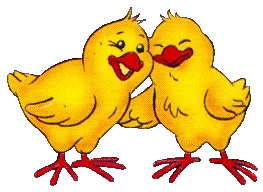 